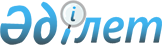 О бюджетах сел, сельских округов Джангельдинского района на 2020 - 2022 годы
					
			С истёкшим сроком
			
			
		
					Решение маслихата Джангельдинского района Костанайской области от 13 января 2020 года № 277. Зарегистрировано Департаментом юстиции Костанайской области 15 января 2020 года № 8896. Прекращено действие в связи с истечением срока
      В соответствии со статьей 6 Закона Республики Казахстан от 23 января 2001 года "О местном государственном управлении и самоуправлении в Республике Казахстан" Джангельдинскии районный маслихат РЕШИЛ:
      1. Утвердить бюджет села Торгай на 2020-2022 годы согласно приложениям 1, 2 и 3 соответственно, в том числе на 2020 год в следующих объемах:
      1) доходы – 310 347,9 тысяч тенге, в том числе по:
      налоговым поступлениям – 8 179,0 тысячи тенге;
      неналоговым поступлениям – 329,0 тысяч тенге; 
      поступлениям трансфертов – 301 839,9 тысяч тенге; 
      2) затраты – 315 027,5 тысяч тенге;
      3) чистое бюджетное кредитование – 0,0 тысяч тенге;
      4) сальдо по операциям с финансовыми активами – - 4 679,6 тысяч тенге;
      5) дефицит (профицит) бюджета – - 4 679,6 тысяч тенге;
      6) финансирование дефицита (использование профицита) бюджета – 4 679,6 тысяч тенге.
      Сноска. Пункт 1 - в редакции решения маслихата Джангельдинского района Костанайской области от 18.11.2020 № 337 (вводится в действие с 01.01.2020).


      2. Учесть, что в бюджете села Торгай предусмотрен объем субвенций, передаваемых из районного бюджета на 2020 год в сумме 113 820,0 тысяч тенге.
      3. Утвердить бюджет Акшиганакского сельского округа на 2020-2022 годы согласно приложениям 4, 5 и 6 соответственно, в том числе на 2020 год в следующих объемах:
      1) доходы – 20 374,2 тысяч тенге, в том числе по:
      налоговым поступлениям – 1 157,0 тысяч тенге;
      неналоговым поступлениям – 496,0 тысяч тенге; 
      поступлениям трансфертов – 18 721,2 тысяч тенге; 
      2) затраты – 20 374,2 тысяч тенге;
      3) чистое бюджетное кредитование – 0,0 тысяч тенге;
      4) дефицит (профицит) бюджета – 0,0 тысяч тенге;
      5) финансирование дефицита (использование профицита) бюджета – 0,0 тысяч тенге.
      Сноска. Пункт 3 - в редакции решения маслихата Джангельдинского района Костанайской области от 18.11.2020 № 337 (вводится в действие с 01.01.2020).


      4. Учесть, что в бюджете Акшиганакского сельского округа предусмотрен объем субвенций, передаваемых из районного бюджета на 2020 год в сумме 15 180,0 тысяч тенге.
      5. Утвердить бюджет Жаркольского сельского округа на 2020-2022 годы согласно приложениям 7, 8 и 9 соответственно, в том числе на 2020 год в следующих объемах:
      1) доходы – 18 406,8 тысяч тенге, в том числе по:
      налоговым поступлениям – 1 011,0 тысяч тенге;
      неналоговым поступлениям – 1 011,0 тысяч тенге; 
      поступлениям трансфертов – 16 384,8 тысяч тенге; 
      2) затраты – 18 406,8 тысяч тенге;
      3) чистое бюджетное кредитование – 0,0 тысяч тенге;
      4) дефицит (профицит) бюджета – 0,0 тысяч тенге;
      5) финансирование дефицита (использование профицита) бюджета – 0,0 тысяч тенге.
      Сноска. Пункт 5 - в редакции решения маслихата Джангельдинского района Костанайской области от 18.11.2020 № 337 (вводится в действие с 01.01.2020).


      6. Учесть, что в бюджете Жаркольского сельского округа предусмотрен объем субвенций, передаваемых из районного бюджета на 2020 год в сумме 14 832,0 тысяч тенге.
      7. Утвердить бюджет села Аралбай на 2020-2022 годы согласно приложениям 10, 11 и 12 соответственно, в том числе на 2020 год в следующих объемах:
      1) доходы – 15 947,3 тысяч тенге, в том числе по:
      налоговым поступлениям – 249,0 тысяч тенге;
      неналоговым поступлениям – 335,0 тысяч тенге; 
      поступлениям трансфертов – 15 363,3 тысяч тенге; 
      2) затраты – 15 947,3 тысяч тенге;
      3) чистое бюджетное кредитование – 0,0 тысяч тенге;
      4) дефицит (профицит) бюджета – 0,0 тысяч тенге;
      5) финансирование дефицита (использование профицита) бюджета – 0,0 тысяч тенге.
      Сноска. Пункт 7 - в редакции решения маслихата Джангельдинского района Костанайской области от 18.11.2020 № 337 (вводится в действие с 01.01.2020).


      8. Учесть, что в бюджете села Аралбай предусмотрен объем субвенций, передаваемых из районного бюджета на 2020 год в 15 321,0 тысяч тенге.
      9. Утвердить бюджет Албарбогетского сельского округа на 2020-2022 годы согласно приложениям 13, 14 и 15 соответственно, в том числе на 2020 год в следующих объемах:
      1) доходы – 22 523,2 тысяч тенге, в том числе по:
      налоговым поступлениям – 613,0 тысяч тенге;
      неналоговым поступлениям – 290,4 тысяч тенге; 
      поступлениям трансфертов – 21 619,8 тысяч тенге; 
      2) затраты – 22 523,2 тысяч тенге;
      3) чистое бюджетное кредитование – 0,0 тысяч тенге;
      4) дефицит (профицит) бюджета – 0,0 тысяч тенге;
      5) финансирование дефицита (использование профицита) бюджета – 0,0 тысяч тенге.
      Сноска. Пункт 9 - в редакции решения маслихата Джангельдинского района Костанайской области от 18.11.2020 № 337 (вводится в действие с 01.01.2020).


      10. Учесть, что в бюджете Албарбогетского сельского округа предусмотрен объем субвенций, передаваемых из районного бюджета на 2020 год в сумме 21 015,0 тысяч тенге.
      11. Утвердить бюджет села Ахмет Байтұрсынұлы на 2020-2022 годы согласно приложениям 16, 17 и 18 соответственно, в том числе на 2020 год в следующих объемах:
      1) доходы – 23 722,1 тысяч тенге, в том числе по:
      налоговым поступлениям – 575,0 тысяч тенге;
      неналоговым поступлениям – 28,3 тысяч тенге; 
      поступлениям трансфертов – 23 118,8 тысяч тенге; 
      2) затраты – 23 722,1 тысяч тенге;
      3) чистое бюджетное кредитование – 0,0 тысяч тенге;
      4) дефицит (профицит) бюджета – 0,0 тысяч тенге;
      5) финансирование дефицита (использование профицита) бюджета – 0,0 тысяч тенге.
      Сноска. Пункт 11 - в редакции решения маслихата Джангельдинского района Костанайской области от 18.11.2020 № 337 (вводится в действие с 01.01.2020).


      12. Учесть, что в бюджете села Ахмет Байтұрсынұлы предусмотрен объем субвенций, передаваемых из районного бюджета на 2020 год в сумме 20 497,0 тысяч тенге.
      13. Утвердить бюджет села Акколь на 2020-2022 годы согласно приложениям 19, 20 и 21 соответственно, в том числе на 2020 год в следующих объемах:
      1) доходы – 27 775,2 тысяч тенге, в том числе по:
      налоговым поступлениям – 890,0 тысяч тенге;
      неналоговым поступлениям – 5,0 тысяч тенге; 
      поступлениям трансфертов – 26 880,2 тысяч тенге; 
      2) затраты – 27 775,2 тысяч тенге;
      3) чистое бюджетное кредитование – 0,0 тысяч тенге;
      4) дефицит (профицит) бюджета – 0,0 тысяч тенге;
      5) финансирование дефицита (использование профицита) бюджета – 0,0 тысяч тенге.
      Сноска. Пункт 13 - в редакции решения маслихата Джангельдинского района Костанайской области от 18.11.2020 № 337 (вводится в действие с 01.01.2020).


      14. Учесть, что в бюджете села Акколь предусмотрен объем субвенций, передаваемых из районного бюджета на 2020 год в сумме 24 150,0 тысяч тенге.
      15. Утвердить бюджет села Сужарган на 2020-2022 годы согласно приложениям 22, 23 и 24 соответственно, в том числе на 2020 год в следующих объемах:
      1) доходы – 11 873,8 тысяч тенге, в том числе по:
      налоговым поступлениям – 259,0 тысяч тенге;
      неналоговым поступлениям – 67,0 тысяч тенге; 
      поступлениям трансфертов – 11 547,8 тысяч тенге; 
      2) затраты – 11 873,8 тысяч тенге;
      3) чистое бюджетное кредитование – 0,0 тысяч тенге;
      4) дефицит (профицит) бюджета – 0,0 тысяч тенге;
      5) финансирование дефицита (использование профицита) бюджета – 0,0 тысяч тенге.
      Сноска. Пункт 15 - в редакции решения маслихата Джангельдинского района Костанайской области от 18.11.2020 № 337 (вводится в действие с 01.01.2020).


      16. Учесть, что в бюджете села Сужарган предусмотрен объем субвенций, передаваемых из районного бюджета на 2020 год в сумме 11 258,0 тысяч тенге.
      17. Утвердить бюджет села Шеген на 2020-2022 годы согласно приложениям 25, 26 и 27 соответственно, в том числе на 2020 год в следующих объемах:
      1) доходы – 15 076,1 тысяч тенге, в том числе по:
      налоговым поступлениям – 553,0 тысяч тенге;
      неналоговым поступлениям – 71,0 тысяч тенге; 
      поступлениям трансфертов – 14 452,1 тысяч тенге; 
      2) затраты – 15 076,1 тысяч тенге;
      3) чистое бюджетное кредитование – 0,0 тысяч тенге;
      4) дефицит (профицит) бюджета – 0,0 тысяч тенге;
      5) финансирование дефицита (использование профицита) бюджета – 0,0 тысяч тенге.
      Сноска. Пункт 17 - в редакции решения маслихата Джангельдинского района Костанайской области от 18.11.2020 № 337 (вводится в действие с 01.01.2020).


      18. Учесть, что в бюджете села Шеген предусмотрен объем субвенций, передаваемых из районного бюджета на 2020 год в сумме 13 978,0 тысяч тенге.
      19. Утвердить бюджет Калам-Карасуского сельского округа на 2020-2022 годы согласно приложениям 28, 29 и 30 соответственно, в том числе на 2020 год в следующих объемах:
      1) доходы – 16 363,1 тысяч тенге, в том числе по:
      налоговым поступлениям – 262,0 тысяч тенге;
      неналоговым поступлениям – 10,0 тысяч тенге; 
      поступлениям трансфертов – 16 091,1 тысяч тенге; 
      2) затраты – 16 363,1 тысяч тенге;
      3) чистое бюджетное кредитование – 0,0 тысяч тенге;
      4) дефицит (профицит) бюджета – 0,0 тысяч тенге;
      5) финансирование дефицита (использование профицита) бюджета – 0,0 тысяч тенге.
      Сноска. Пункт 19 - в редакции решения маслихата Джангельдинского района Костанайской области от 18.11.2020 № 337 (вводится в действие с 01.01.2020).


      20. Учесть, что в бюджете Калам-Карасуского сельского округа предусмотрен объем субвенций, передаваемых из районного бюджета на 2020 год в сумме 11 851,0 тысяч тенге.
      21. Утвердить бюджет Кызбельского сельского округа на 2020-2022 годы согласно приложениям 31, 32 и 33 соответственно, в том числе на 2020 год в следующих объемах:
      1) доходы – 20 562,1 тысяч тенге, в том числе по:
      налоговым поступлениям – 730,0 тысяч тенге;
      неналоговым поступлениям – 110,0 тысяч тенге; 
      поступлениям трансфертов – 19 722,1 тысяч тенге; 
      2) затраты – 20 562,1 тысяч тенге;
      3) чистое бюджетное кредитование – 0,0 тысяч тенге;
      4) дефицит (профицит) бюджета – 0,0 тысяч тенге;
      5) финансирование дефицита (использование профицита) бюджета – 0,0 тысяч тенге.
      Сноска. Пункт 21 - в редакции решения маслихата Джангельдинского района Костанайской области от 18.11.2020 № 337 (вводится в действие с 01.01.2020).


      22. Учесть, что в бюджете Кызбельского сельского округа предусмотрен объем субвенций, передаваемых из районного бюджета на 2020 год в сумме 17 072,0 тысяч тенге.
      23. Утвердить бюджет Шилийского сельского округа на 2020-2022 годы согласно приложениям 34, 35 и 36 соответственно, в том числе на 2020 год в следующих объемах:
      1) доходы – 13 063,8 тысяч тенге, в том числе по:
      налоговым поступлениям – 548,0 тысяч тенге;
      неналоговым поступлениям – 59,0 тысяч тенге; 
      поступлениям трансфертов – 12 456,8 тысяч тенге; 
      2) затраты – 13 063,8 тысяч тенге;
      3) чистое бюджетное кредитование – 0,0 тысяч тенге;
      4) дефицит (профицит) бюджета – 0,0 тысяч тенге;
      5) финансирование дефицита (использование профицита) бюджета – 0,0 тысяч тенге.
      Сноска. Пункт 23 - в редакции решения маслихата Джангельдинского района Костанайской области от 18.11.2020 № 337 (вводится в действие с 01.01.2020).


      24. Учесть, что в бюджете Шилийского сельского округа предусмотрен объем субвенций, передаваемых из районного бюджета на 2020 год в сумме 11 859,0 тысяч тенге.
      25. Настоящее решение вводится в действие с 1 января 2020 года. Бюджет села Торгай Джангельдинского района на 2020 год
      Сноска. Приложение 1 - в редакции решения маслихата Джангельдинского района Костанайской области от 18.11.2020 № 337 (вводится в действие с 01.01.2020). Бюджет села Торгай Джангельдинского района на 2021 год Бюджет села Торгай Джангельдинского района на 2022 год Бюджет Акшиганакского сельского округа Джангельдинского района на 2020 год
      Сноска. Приложение 4 - в редакции решения маслихата Джангельдинского района Костанайской области от 18.11.2020 № 337 (вводится в действие с 01.01.2020). Бюджет Акшиганакского сельского округа Джангельдинского района на 2021 год Бюджет Акшиганакского сельского округа Джангельдинского района на 2022 год Бюджет Жаркольского сельского округа Джангельдинского района на 2020 год
      Сноска. Приложение 7 - в редакции решения маслихата Джангельдинского района Костанайской области от 18.11.2020 № 337 (вводится в действие с 01.01.2020). Бюджет Жаркольского сельского округа Джангельдинского района на 2021 год Бюджет Жаркольского сельского округа Джангельдинского района на 2022 год Бюджет села Аралбай Джангельдинского района на 2020 год
      Сноска. Приложение 10 - в редакции решения маслихата Джангельдинского района Костанайской области от 18.11.2020 № 337 (вводится в действие с 01.01.2020). Бюджет села Аралбай Джангельдинского района на 2021 год Бюджет села Аралбай Джангельдинского района на 2022 год Бюджет Албарбогетского сельского округа Джангельдинского района на 2020 год
      Сноска. Приложение 13 - в редакции решения маслихата Джангельдинского района Костанайской области от 18.11.2020 № 337 (вводится в действие с 01.01.2020). Бюджет Албарбогетского сельского округа Джангельдинского района на 2021 год Бюджет Албарбогетского сельского округа Джангельдинского района на 2022 год Бюджет села Ахмет Байтұрсынұлы Джангельдинского района на 2020 год
      Сноска. Приложение 16 - в редакции решения маслихата Джангельдинского района Костанайской области от 18.11.2020 № 337 (вводится в действие с 01.01.2020). Бюджет села Ахмет Байтұрсынұлы Джангельдинского района на 2021 год Бюджет села Ахмет Байтұрсынұлы Джангельдинского района на 2022 год Бюджет села Акколь Джангельдинского района на 2020 год
      Сноска. Приложение 19 - в редакции решения маслихата Джангельдинского района Костанайской области от 18.11.2020 № 337 (вводится в действие с 01.01.2020). Бюджет села Акколь Джангельдинского района на 2021 год Бюджет села Акколь Джангельдинского района на 2022 год Бюджет села Сужарган Джангельдинского района на 2020 год
      Сноска. Приложение 22 - в редакции решения маслихата Джангельдинского района Костанайской области от 18.11.2020 № 337 (вводится в действие с 01.01.2020). Бюджет села Сужарган Джангельдинского района на 2021 год Бюджет села Сужарган Джангельдинского района на 2022 год Бюджет села Шеген Джангельдинского района на 2020 год
      Сноска. Приложение 25 - в редакции решения маслихата Джангельдинского района Костанайской области от 18.11.2020 № 337 (вводится в действие с 01.01.2020). Бюджет села Шеген Джангельдинского района на 2021 год Бюджет села Шеген Джангельдинского района на 2022 год Бюджет Калам-Карасуского сельского округа Джангельдинского района на 2020 год
      Сноска. Приложение 28 - в редакции решения маслихата Джангельдинского района Костанайской области от 18.11.2020 № 337 (вводится в действие с 01.01.2020). Бюджет Калам-Карасуского сельского округа Джангельдинского района на 2021 год Бюджет Калам-Карасуского сельского округа Джангельдинского района на 2022 год Бюджет Кызбельского сельского округа Джангельдинского района на 2020 год
      Сноска. Приложение 31 - в редакции решения маслихата Джангельдинского района Костанайской области от 18.11.2020 № 337 (вводится в действие с 01.01.2020). Бюджет Кызбельского сельского округа Джангельдинского района на 2021 год Бюджет Кызбельского сельского округа Джангельдинского района на 2022 год Бюджет Шилийского сельского округа Джангельдинского района на 2020 год
      Сноска. Приложение 34 - в редакции решения маслихата Джангельдинского района Костанайской области от 18.11.2020 № 337 (вводится в действие с 01.01.2020). Бюджет Шилийского сельского округа Джангельдинского района на 2021 год Бюджет Шилийского сельского округа Джангельдинского района на 2022 год
					© 2012. РГП на ПХВ «Институт законодательства и правовой информации Республики Казахстан» Министерства юстиции Республики Казахстан
				
      Председатель сессии

Г. Омарова

      Секретарь Джангельдинского районного маслихата

С. Нургазин
Приложение 1
к решению Джангельдинского
районного маслихата
от 13 января 2020 года
№ 277
Категория
Категория
Категория
Категория
Категория
Сумма, тысяч тенге
Класс
Класс
Класс
Класс
Сумма, тысяч тенге
Подкласс
Подкласс
Подкласс
Сумма, тысяч тенге
Наименование
Сумма, тысяч тенге
I. ДОХОДЫ
310347,9
1
Налоговые поступления
8179,0
01
Подоходный налог
4064,0
2
2
Индивидуальный подоходный налог
4064,0
04
Налоги на собственность
4115,0
1
1
Налоги на имущество
125,0
3
3
Земельный налог
340,0
4
4
Налог на транспортные средства
3650,0
2
Неналоговые поступления
329,0
01
Доходы от государственной собственности
329,0
5
5
Доходы от аренды имущества, находящегося в государственной собственности
329,0
4
Поступления трансфертов
301839,9
02
Трансферты из вышестоящих органов государственного управления
301839,9
3
3
Трансферты из районного (города областного значения) бюджета 
301839,9
Функциональная группа
Функциональная группа
Функциональная группа
Функциональная группа
Функциональная группа
Сумма, тысяч тенге
Функциональная подгруппа
Функциональная подгруппа
Функциональная подгруппа
Функциональная подгруппа
Сумма, тысяч тенге
Администратор бюджетных программ
Администратор бюджетных программ
Администратор бюджетных программ
Сумма, тысяч тенге
Программа
Программа
Сумма, тысяч тенге
Наименование
Сумма, тысяч тенге
ІІ. ЗАТРАТЫ
315027,5
01
Государственные услуги общего характера
31849,4
1
Представительные, исполнительные и другие органы, выполняющие общие функции государственного управления
31849,4
124
Аппарат акима города районного значения, села, поселка, сельского округа
31849,4
001
Услуги по обеспечению деятельности акима города районного значения, села, поселка, сельского округа
31849,4
04
Образование
48117,2
1
Дошкольное воспитание и обучение
48117,2
124
Аппарат акима города районного значения, села, поселка, сельского округа
48117,2
004
Дошкольное воспитание и обучение и организация медицинского обслуживания в организациях дошкольного воспитания и обучения
48117,2
07
Жилищно-коммунальное хозяйство
45640,1
3
Благоустройство населенных пунктов
45640,1
124
Аппарат акима города районного значения, села, поселка, сельского округа
45640,1
008
Освещение улиц в населенных пунктах
11321,1
009
Обеспечение санитарии населенных пунктов
2919,0
011
Благоустройство и озеленение населенных пунктов
31400,0
08
Культура, спорт, туризм и информационное пространство
1098,1
2
Спорт
1098,1
124
Аппарат акима города районного значения, села, поселка, сельского округа
1098,1
028
Проведение физкультурно-оздоровительных и спортивных мероприятий на местном уровне
1098,1
12
Транспорт и коммуникации
12120,0
1
Автомобильный транспорт
12120,0
124
Аппарат акима города районного значения, села, поселка, сельского округа
12120,0
045
Капитальный и средний ремонт автомобильных дорог в городах районного значения, селах, поселках, сельских округах
12120,0
13
Прочие
168830,9
9
Прочие
168830,9
124
Аппарат акима города районного значения, села, поселка, сельского округа
168830,9
057
Реализация мероприятий по социальной и инженерной инфраструктуре в сельских населенных пунктах в рамках проекта "Ауыл-Ел бесігі"
168830,9
15
Трансферты
7371,8
1
Трансферты
7371,8
124
Аппарат акима города районного значения, села, поселка, сельского округа
7371,8
051
Целевые текущие трансферты из нижестоящего бюджета на компенсацию потерь вышестоящего бюджета в связи с изменением законодательства
7371,8
IV. Сальдо по операциям с финансовыми активами
-4679,6
V. Дефицит (профицит) бюджета
-4679,6
VI. Финансирование дефицита (использование профицита) бюджета
4679,6
8
Используемые остатки бюджетных средств
4679,6
01
Остатки бюджетных средств
4679,6
1
Свободные остатки бюджетных средств
4679,6
01
Свободные остатки бюджетных средств
4679,6Приложение 2
к решению Джангельдинского
районного маслихата
от 13 января 2020 года
№ 277
Категория
Класс
Подкласс
Подкласс
Наименование
Сумма, тысяч тенге
 I. Доходы
217966,0
1
 Налоговые поступления
4815,0
04
 Налоги на собственность
4815,0
1
1
 Налоги на имущество
125,0
3
3
Земельный налог
340,0
4
4
Налог на транспортные средства
4350,0
2
Неналоговые поступления
338,0
01
Доходы от государственной собственности
338,0
5
5
Доходы от аренды имущества, находящегося в государственной собственности
338,0
4
Поступления трансфертов
212813,0
02
Трансферты из вышестоящих органов государственного управления
212813,0
3
3
Трансферты из районного (города областного значения) бюджета 
212813,0
Функциональная группа
Функциональная подгруппа
Администратор бюджетных программ
Программа
Наименование
ІІ. ЗАТРАТЫ
217966,0
01
 Государственные услуги общего характера
26565,0
1
Представительные, исполнительные и другие органы, выполняющие общие функции государственного управления
26565,0
124
Аппарат акима города районного значения, села, поселка, сельского округа
26565,0
001
Услуги по обеспечению деятельности акима города районного значения, села, поселка, сельского округа
26235,0
022
 Капитальные расходы государственного органа 
330,0
04
 Образование
49872,0
1
 Дошкольное воспитание и обучение
49872,0
124
Аппарат акима города районного значения, села, поселка, сельского округа
49872,0
004
Дошкольное воспитание и обучение и организация медицинского обслуживания в организациях дошкольного воспитания и обучения
49872,0
07
 Жилищно-коммунальное хозяйство
42703,0
3
 Благоустройство населенных пунктов
42703,0
124
Аппарат акима города районного значения, села, поселка, сельского округа
42703,0
008
 Освещение улиц в населенных пунктах
7203,0
009
 Обеспечение санитарии населенных пунктов
3000,0
011
 Благоустройство и озеленение населенных пунктов
32500,0
08
 Культура, спорт, туризм и информационное пространство
2138,0
2
 Спорт
2138,0
124
Аппарат акима города районного значения, села, поселка, сельского округа
2138,0
028
Проведение физкультурно-оздоровительных и спортивных мероприятий на местном уровне
2138,0
13
 Прочие
96688,0
9
 Прочие
96688,0
124
Аппарат акима города районного значения, села, поселка, сельского округа
96688,0
057
Реализация мероприятий по социальной и инженерной инфраструктуре в сельских населенных пунктах в рамках проекта "Ауыл-Ел бесігі"
96688,0
 IV. Сальдо по операциям с финансовыми активами
0,0
 V. Дефицит (профицит) бюджета
0,0
 VІ. Финансирование дефицита (использование профицита) бюджета
0,0Приложение 3
к решению Джангельдинского
районного маслихата
от 13 января 2020 года
№ 277
Категория
Класс
Подкласс
Подкласс
Наименование
Сумма, тысяч тенге
 I. Доходы
122535,0
1
 Налоговые поступления
5115,0
04
 Налоги на собственность
5115,0
1
1
 Налоги на имущество
125,0
3
3
Земельный налог
340,0
4
4
Налог на транспортные средства
4650,0
2
Неналоговые поступления
350,0
01
Доходы от государственной собственности
350,0
5
5
Доходы от аренды имущества, находящегося в государственной собственности
350,0
4
Поступления трансфертов
117070,0
02
Трансферты из вышестоящих органов государственного управления
117070,0
3
3
Трансферты из районного (города областного значения) бюджета 
117070,0
Функциональная группа
Функциональная подгруппа
Администратор бюджетных программ
Программа
Наименование
ІІ. ЗАТРАТЫ
122535,0
01
 Государственные услуги общего характера
27043,0
1
Представительные, исполнительные и другие органы, выполняющие общие функции государственного управления
27043,0
124
Аппарат акима города районного значения, села, поселка, сельского округа
27043,0
001
Услуги по обеспечению деятельности акима города районного значения, села, поселка, сельского округа
26713,0
022
 Капитальные расходы государственного органа 
330,0
04
 Образование
49881,0
1
 Дошкольное воспитание и обучение
49881,0
124
Аппарат акима города районного значения, села, поселка, сельского округа
49881,0
004
Дошкольное воспитание и обучение и организация медицинского обслуживания в организациях дошкольного воспитания и обучения
49881,0
07
 Жилищно-коммунальное хозяйство
43473,0
3
 Благоустройство населенных пунктов
43473,0
124
Аппарат акима города районного значения, села, поселка, сельского округа
43473,0
008
 Освещение улиц в населенных пунктах
7273,0
009
 Обеспечение санитарии населенных пунктов
3000,0
011
 Благоустройство и озеленение населенных пунктов
33200,0
08
 Культура, спорт, туризм и информационное пространство
2138,0
2
 Спорт
2138,0
124
Аппарат акима города районного значения, села, поселка, сельского округа
2138,0
028
Проведение физкультурно-оздоровительных и спортивных мероприятий на местном уровне
2138,0
 IV. Сальдо по операциям с финансовыми активами
0,0
 V. Дефицит (профицит) бюджета
0,0
 VІ. Финансирование дефицита (использование профицита) бюджета
0,0Приложение 4
к решению Джангельдинского
районного маслихата
от 13 января 2020 года
№ 277
Категория
Категория
Категория
Категория
Категория
Сумма, тысяч тенге
Класс
Класс
Класс
Класс
Сумма, тысяч тенге
Подкласс
Подкласс
Подкласс
Сумма, тысяч тенге
Наименование
Сумма, тысяч тенге
I. ДОХОДЫ
20374,2
1
Налоговые поступления
1157,0
01
Подоходный налог
118,0
2
2
Индивидуальный подоходный налог
118,0
04
Налоги на собственность
1039,0
1
1
Налоги на имущество
14,0
3
3
Земельный налог
50,0
4
4
Налог на транспортные средства
975,0
2
Неналоговые поступления
496,0
01
Доходы от государственной собственности
220,0
5
5
Доходы от аренды имущества, находящегося в государственной собственности
220,0
06
Прочие неналоговые поступления
276,0
1
1
Прочие неналоговые поступления
276,0
4
Поступления трансфертов
18721,2
02
Трансферты из вышестоящих органов государственного управления
18721,2
3
3
Трансферты из районного (города областного значения) бюджета 
18721,2
Функциональная группа
Функциональная группа
Функциональная группа
Функциональная группа
Функциональная группа
Сумма, тысяч тенге
Функциональная подгруппа
Функциональная подгруппа
Функциональная подгруппа
Функциональная подгруппа
Сумма, тысяч тенге
Администратор бюджетных программ
Администратор бюджетных программ
Администратор бюджетных программ
Сумма, тысяч тенге
Программа
Программа
Сумма, тысяч тенге
Наименование
Сумма, тысяч тенге
ІІ. ЗАТРАТЫ
20374,2
01
Государственные услуги общего характера
15299,3
1
Представительные, исполнительные и другие органы, выполняющие общие функции государственного управления
15299,3
124
Аппарат акима города районного значения, села, поселка, сельского округа
15299,3
001
Услуги по обеспечению деятельности акима города районного значения, села, поселка, сельского округа
15278,3
022
Капитальные расходы государственного органа 
21,0
07
Жилищно-коммунальное хозяйство
3983,3
3
Благоустройство населенных пунктов
3983,3
124
Аппарат акима города районного значения, села, поселка, сельского округа
3983,3
008
Освещение улиц в населенных пунктах
462,3
009
Обеспечение санитарии населенных пунктов
2321,0
011
Благоустройство и озеленение населенных пунктов
1200,0
08
Культура, спорт, туризм и информационное пространство
1091,6
2
Спорт
1091,6
124
Аппарат акима города районного значения, села, поселка, сельского округа
1091,6
028
Проведение физкультурно-оздоровительных и спортивных мероприятий на местном уровне
1091,6
IV. Сальдо по операциям с финансовыми активами
0,0
V. Дефицит (профицит) бюджета
0,0
VІ. Финансирование дефицита (использование профицита) бюджета
0,0Приложение 5
к решению Джангельдинского
районного маслихата
от 13 января 2020 года
№ 277
Категория
Класс
Подкласс
Подкласс
Наименование
Сумма, тысяч тенге
 I. Доходы
17469,0
1
 Налоговые поступления
1107,0
04
 Налоги на собственность
1107,0
1
1
 Налоги на имущество
14,0
3
3
Земельный налог
50,0
4
4
Налог на транспортные средства
1043,0
2
Неналоговые поступления
226,0
01
Доходы от государственной собственности
226,0
5
5
Доходы от аренды имущества, находящегося в государственной собственности
226,0
4
Поступления трансфертов
16136,0
02
Трансферты из вышестоящих органов государственного управления
16136,0
3
3
Трансферты из районного (города областного значения) бюджета 
16136,0
Функциональная группа
Функциональная подгруппа
Администратор бюджетных программ
Программа
Наименование
ІІ. ЗАТРАТЫ
17469,0
01
 Государственные услуги общего характера
15107,0
1
Представительные, исполнительные и другие органы, выполняющие общие функции государственного управления
15107,0
124
Аппарат акима города районного значения, села, поселка, сельского округа
15107,0
001
Услуги по обеспечению деятельности акима города районного значения, села, поселка, сельского округа
15077,0
022
 Капитальные расходы государственного органа 
30,0
07
 Жилищно-коммунальное хозяйство
1280,0
3
 Благоустройство населенных пунктов
1280,0
124
Аппарат акима города районного значения, села, поселка, сельского округа
1280,0
008
 Освещение улиц в населенных пунктах
280,0
011
 Благоустройство и озеленение населенных пунктов
1000,0
08
 Культура, спорт, туризм и информационное пространство
1082,0
2
 Спорт
1082,0
124
Аппарат акима города районного значения, села, поселка, сельского округа
1082,0
028
Проведение физкультурно-оздоровительных и спортивных мероприятий на местном уровне
1082,0
 IV. Сальдо по операциям с финансовыми активами
0,0
 V. Дефицит (профицит) бюджета
0,0
 VІ. Финансирование дефицита (использование профицита) бюджета
0,0Приложение 6
к решению Джангельдинского
районного маслихата
от 13 января 2020 года
№ 277
Категория
Класс
Подкласс
Подкласс
Наименование
Сумма, тысяч тенге
 I. Доходы
17599,0
1
 Налоговые поступления
1121,0
04
 Налоги на собственность
1121,0
1
1
 Налоги на имущество
14,0
3
3
Земельный налог
52,0
4
4
Налог на транспортные средства
1055,0
2
Неналоговые поступления
230,0
01
Доходы от государственной собственности
230,0
5
5
Доходы от аренды имущества, находящегося в государственной собственности
230,0
4
Поступления трансфертов
16248,0
02
Трансферты из вышестоящих органов государственного управления
16248,0
3
3
Трансферты из районного (города областного значения) бюджета 
16248,0
Функциональная группа
Функциональная подгруппа
Администратор бюджетных программ
Программа
Наименование
ІІ. ЗАТРАТЫ
17599,0
01
 Государственные услуги общего характера
15297,0
1
Представительные, исполнительные и другие органы, выполняющие общие функции государственного управления
15297,0
124
Аппарат акима города районного значения, села, поселка, сельского округа
15297,0
001
Услуги по обеспечению деятельности акима города районного значения, села, поселка, сельского округа
15227,0
022
 Капитальные расходы государственного органа 
70,0
07
 Жилищно-коммунальное хозяйство
1220,0
3
 Благоустройство населенных пунктов
1220,0
124
Аппарат акима города районного значения, села, поселка, сельского округа
1220,0
008
 Освещение улиц в населенных пунктах
320,0
011
 Благоустройство и озеленение населенных пунктов
900,0
08
 Культура, спорт, туризм и информационное пространство
1082,0
2
 Спорт
1082,0
124
Аппарат акима города районного значения, села, поселка, сельского округа
1082,0
028
Проведение физкультурно-оздоровительных и спортивных мероприятий на местном уровне
1082,0
 IV. Сальдо по операциям с финансовыми активами
0,0
 V. Дефицит (профицит) бюджета
0,0
 VІ. Финансирование дефицита (использование профицита) бюджета
0,0Приложение 7
к решению Джангельдинского
районного маслихата
от 13 января 2020 года
№ 277
Категория
Категория
Категория
Категория
Категория
Сумма, тысяч тенге
Класс
Класс
Класс
Класс
Сумма, тысяч тенге
Подкласс
Подкласс
Подкласс
Сумма, тысяч тенге
Наименование
Сумма, тысяч тенге
I. ДОХОДЫ
18406,8
1
Налоговые поступления
1011,0
01
Подоходный налог
515,0
2
2
Индивидуальный подоходный налог
515,0
04
Налоги на собственность
496,0
1
1
Налоги на имущество
20,0
3
3
Земельный налог
36,0
4
4
Налог на транспортные средства
440,0
2
Неналоговые поступления
1011,0
01
Доходы от государственной собственности
46,0
5
5
Доходы от аренды имущества, находящегося в государственной собственности
46,0
06
Прочие неналоговые поступления
965,0
1
1
Прочие неналоговые поступления
965,0
4
Поступления трансфертов
16384,8
02
Трансферты из вышестоящих органов государственного управления
16384,8
3
3
Трансферты из районного (города областного значения) бюджета 
16384,8
Функциональная группа
Функциональная группа
Функциональная группа
Функциональная группа
Функциональная группа
Сумма, тысяч тенге
Функциональная подгруппа
Функциональная подгруппа
Функциональная подгруппа
Функциональная подгруппа
Сумма, тысяч тенге
Администратор бюджетных программ
Администратор бюджетных программ
Администратор бюджетных программ
Сумма, тысяч тенге
Программа
Программа
Сумма, тысяч тенге
Наименование
Сумма, тысяч тенге
ІІ. ЗАТРАТЫ
18406,8
01
Государственные услуги общего характера
13786,7
1
Представительные, исполнительные и другие органы, выполняющие общие функции государственного управления
13786,7
124
Аппарат акима города районного значения, села, поселка, сельского округа
13786,7
001
Услуги по обеспечению деятельности акима города районного значения, села, поселка, сельского округа
13762,5
022
Капитальные расходы государственного органа 
24,2
07
Жилищно-коммунальное хозяйство
3708,1
3
Благоустройство населенных пунктов
3708,1
124
Аппарат акима города районного значения, села, поселка, сельского округа
3708,1
008
Освещение улиц в населенных пунктах
640,0
009
Обеспечение санитарии населенных пунктов
2338,1
011
Благоустройство и озеленение населенных пунктов
730,0
08
Культура, спорт, туризм и информационное пространство
912,0
2
Спорт
912,0
124
Аппарат акима города районного значения, села, поселка, сельского округа
912,0
028
Проведение физкультурно-оздоровительных и спортивных мероприятий на местном уровне
912,0
IV. Сальдо по операциям с финансовыми активами
0,0
V. Дефицит (профицит) бюджета
0,0
VІ. Финансирование дефицита (использование профицита) бюджета
0,0Приложение 8
к решению Джангельдинского
районного маслихата
от 13 января 2020 года
№ 277
Категория
Класс
Подкласс
Подкласс
Наименование
Сумма, тысяч тенге
 I. Доходы
16404,0
1
 Налоговые поступления
527,0
04
 Налоги на собственность
527,0
1
1
 Налоги на имущество
20,0
3
3
Земельный налог
36,0
4
4
Налог на транспортные средства
471,0
2
Неналоговые поступления
47,0
01
Доходы от государственной собственности
47,0
5
5
Доходы от аренды имущества, находящегося в государственной собственности
47,0
4
Поступления трансфертов
15830,0
02
Трансферты из вышестоящих органов государственного управления
15830,0
3
3
Трансферты из районного (города областного значения) бюджета 
15830,0
Функцио нальная группа
Функциональная подгруппа
Администратор бюджетных программ
Прогр амма
Наименование
ІІ. ЗАТРАТЫ
16404,0
01
 Государственные услуги общего характера
14222,0
1
Представительные, исполнительные и другие органы, выполняющие общие функции государственного управления
14222,0
124
Аппарат акима города районного значения, села, поселка, сельского округа
14222,0
001
Услуги по обеспечению деятельности акима города районного значения, села, поселка, сельского округа
14192,0
022
 Капитальные расходы государственного органа 
30,0
07
 Жилищно-коммунальное хозяйство
1270,0
3
 Благоустройство населенных пунктов
1270,0
124
Аппарат акима города районного значения, села, поселка, сельского округа
1270,0
008
 Освещение улиц в населенных пунктах
270,0
011
 Благоустройство и озеленение населенных пунктов
1000,0
08
 Культура, спорт, туризм и информационное пространство
912,0
2
 Спорт
912,0
124
Аппарат акима города районного значения, села, поселка, сельского округа
912,0
028
Проведение физкультурно-оздоровительных и спортивных мероприятий на местном уровне
912,0
 IV. Сальдо по операциям с финансовыми активами
0,0
 V. Дефицит (профицит) бюджета
0,0
 VІ. Финансирование дефицита (использование профицита) бюджета
0,0Приложение 9
к решению Джангельдинского
районного маслихата
от 13 января 2020 года
№ 277
Категория
Класс
Подкласс
Подкласс
Наименование
Сумма, тысяч тенге
 I. Доходы
16494,0
1
 Налоговые поступления
538,0
04
 Налоги на собственность
538,0
1
1
 Налоги на имущество
20,0
3
3
Земельный налог
38,0
4
4
Налог на транспортные средства
480,0
2
Неналоговые поступления
50,0
01
Доходы от государственной собственности
50,0
5
5
Доходы от аренды имущества, находящегося в государственной собственности
50,0
4
Поступления трансфертов
15906,0
02
Трансферты из вышестоящих органов государственного управления
15906,0
3
3
Трансферты из районного (города областного значения) бюджета 
15906,0
Функциональная группа
Функциональная подгруппа
Администратор бюджетных программ
Программа
Наименование
ІІ. ЗАТРАТЫ
16494,0
01
 Государственные услуги общего характера
14372,0
1
Представительные, исполнительные и другие органы, выполняющие общие функции государственного управления
14372,0
124
Аппарат акима города районного значения, села, поселка, сельского округа
14372,0
001
Услуги по обеспечению деятельности акима города районного значения, села, поселка, сельского округа
14342,0
022
 Капитальные расходы государственного органа 
30,0
07
 Жилищно-коммунальное хозяйство
1210,0
3
 Благоустройство населенных пунктов
1210,0
124
Аппарат акима города районного значения, села, поселка, сельского округа
1210,0
008
 Освещение улиц в населенных пунктах
310,0
011
 Благоустройство и озеленение населенных пунктов
900,0
08
 Культура, спорт, туризм и информационное пространство
912,0
2
 Спорт
912,0
124
Аппарат акима города районного значения, села, поселка, сельского округа
912,0
028
Проведение физкультурно-оздоровительных и спортивных мероприятий на местном уровне
912,0
 IV. Сальдо по операциям с финансовыми активами
0,0
 V. Дефицит (профицит) бюджета
0,0
 VІ. Финансирование дефицита (использование профицита) бюджета
0,0Приложение 10
к решению Джангельдинского
районного маслихата
от 13 января 2020 года
№ 277
Категория
Категория
Категория
Категория
Категория
Сумма, тысяч тенге
Класс
Класс
Класс
Класс
Сумма, тысяч тенге
Подкласс
Подкласс
Подкласс
Сумма, тысяч тенге
Наименование
Сумма, тысяч тенге
I. ДОХОДЫ
15947,3
1
Налоговые поступления
249,0
04
Налоги на собственность
249,0
1
1
Налоги на имущество
6,0
3
3
Земельный налог
15,0
4
4
Налог на транспортные средства
228,0
2
Неналоговые поступления
335,0
01
Доходы от государственной собственности
71,0
5
5
Доходы от аренды имущества, находящегося в государственной собственности
71,0
06
Прочие неналоговые поступления
264,0
1
1
Прочие неналоговые поступления
264,0
4
Поступления трансфертов
15363,3
02
Трансферты из вышестоящих органов государственного управления
15363,3
3
3
Трансферты из районного (города областного значения) бюджета 
15363,3
Функциональная группа
Функциональная группа
Функциональная группа
Функциональная группа
Функциональная группа
Сумма, тысяч тенге
Функциональная подгруппа
Функциональная подгруппа
Функциональная подгруппа
Функциональная подгруппа
Сумма, тысяч тенге
Администратор бюджетных программ
Администратор бюджетных программ
Администратор бюджетных программ
Сумма, тысяч тенге
Программа
Программа
Сумма, тысяч тенге
Наименование
Сумма, тысяч тенге
ІІ. ЗАТРАТЫ
15947,3
01
Государственные услуги общего характера
9739,8
1
Представительные, исполнительные и другие органы, выполняющие общие функции государственного управления
9739,8
124
Аппарат акима города районного значения, села, поселка, сельского округа
9739,8
001
Услуги по обеспечению деятельности акима города районного значения, села, поселка, сельского округа
9715,6
022
Капитальные расходы государственного органа 
24,2
07
Жилищно-коммунальное хозяйство
5332,0
3
Благоустройство населенных пунктов
5332,0
124
Аппарат акима города районного значения, села, поселка, сельского округа
5332,0
008
Освещение улиц в населенных пунктах
132,0
009
Обеспечение санитарии населенных пунктов
200,0
011
Благоустройство и озеленение населенных пунктов
5000,0
08
Культура, спорт, туризм и информационное пространство
875,5
2
Спорт
875,5
124
Аппарат акима города районного значения, села, поселка, сельского округа
875,5
028
Проведение физкультурно-оздоровительных и спортивных мероприятий на местном уровне
875,5
IV. Сальдо по операциям с финансовыми активами
0,0
V. Дефицит (профицит) бюджета
0,0
VІ. Финансирование дефицита (использование профицита) бюджета
0,0Приложение 11
к решению Джангельдинского
районного маслихата
от 13 января 2020 года
№ 277
Категория
Класс
Подкласс
Подкласс
Наименование
Сумма, тысяч тенге
 I. Доходы
11171,0
1
 Налоговые поступления
265,0
04
 Налоги на собственность
265,0
1
1
 Налоги на имущество
6,0
3
3
Земельный налог
15,0
4
4
Налог на транспортные средства
244,0
2
Неналоговые поступления
73,0
01
Доходы от государственной собственности
73,0
5
5
Доходы от аренды имущества, находящегося в государственной собственности
73,0
4
Поступления трансфертов
10833,0
02
Трансферты из вышестоящих органов государственного управления
10833,0
3
3
Трансферты из районного (города областного значения) бюджета 
10833,0
Функциональная группа
Функциональная подгруппа
Администратор бюджетных программ
Программа
Наименование
ІІ. ЗАТРАТЫ
11171,0
01
 Государственные услуги общего характера
9684,0
1
Представительные, исполнительные и другие органы, выполняющие общие функции государственного управления
9684,0
124
Аппарат акима города районного значения, села, поселка, сельского округа
9684,0
001
Услуги по обеспечению деятельности акима города районного значения, села, поселка, сельского округа
9654,0
022
 Капитальные расходы государственного органа 
30,0
07
 Жилищно-коммунальное хозяйство
630,0
3
 Благоустройство населенных пунктов
630,0
124
Аппарат акима города районного значения, села, поселка, сельского округа
630,0
008
 Освещение улиц в населенных пунктах
130,0
011
 Благоустройство и озеленение населенных пунктов
500,0
08
 Культура, спорт, туризм и информационное пространство
857,0
2
 Спорт
857,0
124
Аппарат акима города районного значения, села, поселка, сельского округа
857,0
028
Проведение физкультурно-оздоровительных и спортивных мероприятий на местном уровне
857,0
 IV. Сальдо по операциям с финансовыми активами
0,0
 V. Дефицит (профицит) бюджета
0,0
 VІ. Финансирование дефицита (использование профицита) бюджета
0,0Приложение 12
к решению Джангельдинского
районного маслихата
от 13 января 2020 года
№ 277
Категория
Класс
Подкласс
Подкласс
Наименование
Сумма, тысяч тенге
 I. Доходы
11811,0
1
 Налоговые поступления
272,0
04
 Налоги на собственность
272,0
1
1
 Налоги на имущество
6,0
3
3
Земельный налог
16,0
4
4
Налог на транспортные средства
250,0
2
Неналоговые поступления
77,0
01
Доходы от государственной собственности
77,0
5
5
Доходы от аренды имущества, находящегося в государственной собственности
77,0
4
Поступления трансфертов
11462,0
02
Трансферты из вышестоящих органов государственного управления
11462,0
3
3
Трансферты из районного (города областного значения) бюджета 
11462,0
Функциональная группа
Функциональная подгруппа
Администратор бюджетных программ
Программа
Наименование
ІІ. ЗАТРАТЫ
11811,0
01
 Государственные услуги общего характера
9834,0
1
Представительные, исполнительные и другие органы, выполняющие общие функции государственного управления
9834,0
124
Аппарат акима города районного значения, села, поселка, сельского округа
9834,0
001
Услуги по обеспечению деятельности акима города районного значения, села, поселка, сельского округа
9804,0
022
 Капитальные расходы государственного органа 
30,0
07
 Жилищно-коммунальное хозяйство
1120,0
3
 Благоустройство населенных пунктов
1120,0
124
Аппарат акима города районного значения, села, поселка, сельского округа
1120,0
008
 Освещение улиц в населенных пунктах
170,0
011
 Благоустройство и озеленение населенных пунктов
950,0
08
 Культура, спорт, туризм и информационное пространство
857,0
2
 Спорт
857,0
124
Аппарат акима города районного значения, села, поселка, сельского округа
857,0
028
Проведение физкультурно-оздоровительных и спортивных мероприятий на местном уровне
857,0
 IV. Сальдо по операциям с финансовыми активами
0,0
 V. Дефицит (профицит) бюджета
0,0
 VІ. Финансирование дефицита (использование профицита) бюджета
0,0Приложение 13
к решению Джангельдинского
районного маслихата
от 13 января 2020 года
№ 277
Категория
Категория
Категория
Категория
Категория
Сумма, тысяч тенге
Класс
Класс
Класс
Класс
Сумма, тысяч тенге
Подкласс
Подкласс
Подкласс
Сумма, тысяч тенге
Наименование
Сумма, тысяч тенге
I. Доходы
22523,2
1
Налоговые поступления
613,0
01
Подоходный налог
230,0
2
2
Индивидуальный подоходный налог
230,0
04
Налоги на собственность
383,0
1
1
Налоги на имущество
17,0
3
3
Земельный налог
22,0
4
4
Налог на транспортные средства
344,0
2
Неналоговые поступления
290,4
01
Доходы от государственной собственности
5,0
5
5
Доходы от аренды имущества, находящегося в государственной собственности
5,0
06
Прочие неналоговые поступления
285,4
1
1
Прочие неналоговые поступления
285,4
4
Поступления трансфертов
21619,8
02
Трансферты из вышестоящих органов государственного управления
21619,8
3
3
Трансферты из районного (города областного значения) бюджета 
21619,8
Функциональная группа
Функциональная группа
Функциональная группа
Функциональная группа
Функциональная группа
Сумма, тысяч тенге
Функциональная подгруппа
Функциональная подгруппа
Функциональная подгруппа
Функциональная подгруппа
Сумма, тысяч тенге
Администратор бюджетных программ
Администратор бюджетных программ
Администратор бюджетных программ
Сумма, тысяч тенге
Программа
Программа
Сумма, тысяч тенге
Наименование
Сумма, тысяч тенге
ІІ. ЗАТРАТЫ
22523,2
01
Государственные услуги общего характера
13910,8
1
Представительные, исполнительные и другие органы, выполняющие общие функции государственного управления
13910,8
124
Аппарат акима города районного значения, села, поселка, сельского округа
13910,8
001
Услуги по обеспечению деятельности акима города районного значения, села, поселка, сельского округа
13572,4
022
Капитальные расходы государственного органа 
23,4
04
Образование
1353,5
2
Начальное, основное среднее и общее среднее образование
1353,5
124
Аппарат акима города районного значения, села, поселка, сельского округа
1353,5
005
Организация бесплатного подвоза учащихся до школы и обратно в сельской местности
1353,5
07
Жилищно-коммунальное хозяйство
6164,9
3
Благоустройство населенных пунктов
6164,9
124
Аппарат акима города районного значения, села, поселка, сельского округа
6164,9
008
Освещение улиц в населенных пунктах
449,5
009
Обеспечение санитарии населенных пунктов
100,0
011
Благоустройство и озеленение населенных пунктов
5615,4
08
Культура, спорт, туризм и информационное пространство
1094,0
2
Спорт
1094,0
124
Аппарат акима города районного значения, села, поселка, сельского округа
1094,0
028
Проведение физкультурно-оздоровительных и спортивных мероприятий на местном уровне
1094,0
IV. Сальдо по операциям с финансовыми активами
0,0
V. Дефицит (профицит) бюджета
0,0
VІ. Финансирование дефицита (использование профицита) бюджета
0,0Приложение 14
к решению Джангельдинского
районного маслихата
от 13 января 2020 года
№ 277
Категория
Класс
Подкласс
Подкласс
Наименование
Сумма, тысяч тенге
 I. Доходы
16942,0
1
 Налоговые поступления
407,0
04
 Налоги на собственность
407,0
1
1
 Налоги на имущество
17,0
3
3
Земельный налог
22,0
4
4
Налог на транспортные средства
368,0
2
Неналоговые поступления
6,0
01
Доходы от государственной собственности
6,0
5
5
Доходы от аренды имущества, находящегося в государственной собственности
6,0
4
Поступления трансфертов
16529,0
02
Трансферты из вышестоящих органов государственного управления
16529,0
3
3
Трансферты из районного (города областного значения) бюджета 
16529,0
Функциональная группа
Функциональная подгруппа
Администратор бюджетных программ
Программа
Наименование
ІІ. ЗАТРАТЫ
16942,0
01
 Государственные услуги общего характера
13666,0
1
Представительные, исполнительные и другие органы, выполняющие общие функции государственного управления
13666,0
124
Аппарат акима города районного значения, села, поселка, сельского округа
13666,0
001
Услуги по обеспечению деятельности акима города районного значения, села, поселка, сельского округа
13636,0
022
 Капитальные расходы государственного органа 
30,0
04
 Образование
1453,0
2
Начальное, основное среднее и общее среднее образование
1453,0
124
Аппарат акима города районного значения, села, поселка, сельского округа
1453,0
005
Организация бесплатного подвоза учащихся до школы и обратно в сельской местности
1453,0
07
 Жилищно-коммунальное хозяйство
730,0
3
 Благоустройство населенных пунктов
730,0
124
Аппарат акима города районного значения, села, поселка, сельского округа
730,0
008
 Освещение улиц в населенных пунктах
230,0
011
 Благоустройство и озеленение населенных пунктов
500,0
08
 Культура, спорт, туризм и информационное пространство
1093,0
2
 Спорт
1093,0
124
Аппарат акима города районного значения, села, поселка, сельского округа
1093,0
028
Проведение физкультурно-оздоровительных и спортивных мероприятий на местном уровне
1093,0
 IV. Сальдо по операциям с финансовыми активами
0,0
 V. Дефицит (профицит) бюджета
0,0
 VІ. Финансирование дефицита (использование профицита) бюджета
0,0Приложение 15
к решению Джангельдинского
районного маслихата
от 13 января 2020 года
№ 277
Категория
Класс
Подкласс
Подкласс
Наименование
Сумма, тысяч тенге
 I. Доходы
17582,0
1
 Налоговые поступления
415,0
04
 Налоги на собственность
415,0
1
1
 Налоги на имущество
17,0
3
3
Земельный налог
23,0
4
4
Налог на транспортные средства
375,0
2
Неналоговые поступления
7,0
01
Доходы от государственной собственности
7,0
5
5
Доходы от аренды имущества, находящегося в государственной собственности
7,0
4
Поступления трансфертов
17160,0
02
Трансферты из вышестоящих органов государственного управления
17160,0
3
3
Трансферты из районного (города областного значения) бюджета 
17160,0
Функциональная группа
Функциональная подгруппа
Администратор бюджетных программ
Программа
Наименование
ІІ. ЗАТРАТЫ
17582,0
01
 Государственные услуги общего характера
13816,0
1
Представительные, исполнительные и другие органы, выполняющие общие функции государственного управления
13816,0
124
Аппарат акима города районного значения, села, поселка, сельского округа
13816,0
001
Услуги по обеспечению деятельности акима города районного значения, села, поселка, сельского округа
13786,0
022
 Капитальные расходы государственного органа 
30,0
04
 Образование
1453,0
2
Начальное, основное среднее и общее среднее образование
1453,0
124
Аппарат акима города районного значения, села, поселка, сельского округа
1453,0
005
Организация бесплатного подвоза учащихся до школы и обратно в сельской местности
1453,0
07
 Жилищно-коммунальное хозяйство
1220,0
3
 Благоустройство населенных пунктов
1220,0
124
Аппарат акима города районного значения, села, поселка, сельского округа
1220,0
008
 Освещение улиц в населенных пунктах
270,0
011
 Благоустройство и озеленение населенных пунктов
950,0
08
 Культура, спорт, туризм и информационное пространство
1093,0
2
 Спорт
1093,0
124
Аппарат акима города районного значения, села, поселка, сельского округа
1093,0
028
Проведение физкультурно-оздоровительных и спортивных мероприятий на местном уровне
1093,0
 IV. Сальдо по операциям с финансовыми активами
0,0
 V. Дефицит (профицит) бюджета
0,0
 VІ. Финансирование дефицита (использование профицита) бюджета
0,0Приложение 16
к решению Джангельдинского
районного маслихата
от 13 января 2020 года
№ 277
Категория
Категория
Категория
Категория
Категория
Сумма, тысяч тенге
Класс
Класс
Класс
Класс
Сумма, тысяч тенге
Подкласс
Подкласс
Подкласс
Сумма, тысяч тенге
Наименование
Сумма, тысяч тенге
I. Доходы
23722,1
1
Налоговые поступления
575,0
04
Налоги на собственность
575,0
1
1
Налоги на имущество
9,0
3
3
Земельный налог
16,0
4
4
Налог на транспортные средства
550,0
2
Неналоговые поступления
28,3
01
Доходы от государственной собственности
7,0
5
5
Доходы от аренды имущества, находящегося в государственной собственности
7,0
06
Прочие неналоговые поступления
21,3
1
1
Прочие неналоговые поступления
21,3
4
Поступления трансфертов
23118,8
02
Трансферты из вышестоящих органов государственного управления
23118,8
3
3
Трансферты из районного (города областного значения) бюджета
23118,8
Функциональная группа
Функциональная группа
Функциональная группа
Функциональная группа
Функциональная группа
Сумма, тысяч тенге
Функциональная подгруппа
Функциональная подгруппа
Функциональная подгруппа
Функциональная подгруппа
Сумма, тысяч тенге
Администратор бюджетных программ
Администратор бюджетных программ
Администратор бюджетных программ
Сумма, тысяч тенге
Программа
Программа
Сумма, тысяч тенге
Наименование
Сумма, тысяч тенге
ІІ. ЗАТРАТЫ
23722,1
01
Государственные услуги общего характера
12326,2
1
Представительные, исполнительные и другие органы, выполняющие общие функции государственного управления
12326,2
124
Аппарат акима города районного значения, села, поселка, сельского округа
12326,2
001
Услуги по обеспечению деятельности акима города районного значения, села, поселка, сельского округа
12296,2
022
Капитальные расходы государственного органа 
30,0
04
Образование
8467,6
1
Дошкольное воспитание и обучение
8467,6
124
Аппарат акима города районного значения, села, поселка, сельского округа
8467,6
004
Дошкольное воспитание и обучение и организация медицинского обслуживания в организациях дошкольного воспитания и обучения
8467,6
07
Жилищно-коммунальное хозяйство
667,8
3
Благоустройство населенных пунктов
667,8
124
Аппарат акима города районного значения, села, поселка, сельского округа
667,8
008
Освещение улиц в населенных пунктах
417,8
009
Обеспечение санитарии населенных пунктов
150,0
011
Благоустройство и озеленение населенных пунктов
100,0
08
Культура, спорт, туризм и информационное пространство
932,5
2
Спорт
932,5
124
Аппарат акима города районного значения, села, поселка, сельского округа
932,5
028
Проведение физкультурно-оздоровительных и спортивных мероприятий на местном уровне
932,5
15
Трансферты
1328,0
1
Трансферты
1328,0
124
Аппарат акима города районного значения, села, поселка, сельского округа
1328,0
051
Целевые текущие трансферты из нижестоящего бюджета на компенсацию потерь вышестоящего бюджета в связи с изменением законодательства
1328,0
IV. Сальдо по операциям с финансовыми активами
0,0
V. Дефицит (профицит) бюджета
0,0
VІ. Финансирование дефицита (использование профицита) бюджета
0,0Приложение 17
к решению Джангельдинского
районного маслихата
от 13 января 2020 года
№ 277
Категория
Класс
Подкласс
Подкласс
Наименование
Сумма, тысяч тенге
 I. Доходы
22290,0
1
 Налоговые поступления
613,0
04
 Налоги на собственность
613,0
1
1
 Налоги на имущество
9,0
3
3
 Земельный налог
16,0
4
4
 Налог на транспортные средства
588,0
2
Неналоговые поступления
8,0
01
Доходы от государственной собственности
8,0
5
5
Доходы от аренды имущества, находящегося в государственной собственности
8,0
4
Поступления трансфертов
21669,0
02
Трансферты из вышестоящих органов государственного управления
21669,0
3
3
 Трансферты из районного (города областного значения) бюджета 
21669,0
Функциональная группа
Функциональная подгруппа
Администратор бюджетных программ
Программа
Наименование
ІІ. ЗАТРАТЫ
22290,0
01
 Государственные услуги общего характера
11472,0
1
Представительные, исполнительные и другие органы, выполняющие общие функции государственного управления
11472,0
124
Аппарат акима города районного значения, села, поселка, сельского округа
11472,0
001
Услуги по обеспечению деятельности акима города районного значения, села, поселка, сельского округа
11442,0
022
 Капитальные расходы государственного органа 
30,0
04
 Образование
8800,0
1
 Дошкольное воспитание и обучение
8800,0
124
Аппарат акима города районного значения, села, поселка, сельского округа
8800,0
004
Дошкольное воспитание и обучение и организация медицинского обслуживания в организациях дошкольного воспитания и обучения
8800,0
07
 Жилищно-коммунальное хозяйство
1160,0
3
 Благоустройство населенных пунктов
1160,0
124
Аппарат акима города районного значения, села, поселка, сельского округа
1160,0
008
 Освещение улиц в населенных пунктах
160,0
011
 Благоустройство и озеленение населенных пунктов
1000,0
08
 Культура, спорт, туризм и информационное пространство
858,0
2
 Спорт
858,0
124
Аппарат акима города районного значения, села, поселка, сельского округа
858,0
028
Проведение физкультурно-оздоровительных и спортивных мероприятий на местном уровне
858,0
 IV. Сальдо по операциям с финансовыми активами
0,0
 V. Дефицит (профицит) бюджета
0,0
 VІ. Финансирование дефицита (использование профицита) бюджета
0,0Приложение 18
к решению Джангельдинского
районного маслихата
от 13 января 2020 года
№ 277
Категория
Класс
Подкласс
Подкласс
Наименование
Сумма, тысяч тенге
 I. Доходы
22380,0
1
 Налоговые поступления
626,0
04
 Налоги на собственность
626,0
1
1
 Налоги на имущество
9,0
3
3
 Земельный налог
17,0
4
4
 Налог на транспортные средства
600,0
2
Неналоговые поступления
10,0
01
Доходы от государственной собственности
10,0
5
5
Доходы от аренды имущества, находящегося в государственной собственности
10,0
4
Поступления трансфертов
21744,0
02
Трансферты из вышестоящих органов государственного управления
21744,0
3
3
 Трансферты из районного (города областного значения) бюджета 
21744,0
Функциональная группа
Функциональная подгруппа
Администратор бюджетных программ
Программа
Наименование
ІІ. ЗАТРАТЫ
22380,0
01
 Государственные услуги общего характера
11622,0
1
Представительные, исполнительные и другие органы, выполняющие общие функции государственного управления
11622,0
124
Аппарат акима города районного значения, села, поселка, сельского округа
11622,0
001
Услуги по обеспечению деятельности акима города районного значения, села, поселка, сельского округа
11592,0
022
 Капитальные расходы государственного органа 
30,0
04
 Образование
8800,0
1
 Дошкольное воспитание и обучение
8800,0
124
Аппарат акима города районного значения, села, поселка, сельского округа
8800,0
004
Дошкольное воспитание и обучение и организация медицинского обслуживания в организациях дошкольного воспитания и обучения
8800,0
07
 Жилищно-коммунальное хозяйство
1100,0
3
 Благоустройство населенных пунктов
1100,0
124
Аппарат акима города районного значения, села, поселка, сельского округа
1100,0
008
 Освещение улиц в населенных пунктах
200,0
011
 Благоустройство и озеленение населенных пунктов
900,0
08
 Культура, спорт, туризм и информационное пространство
858,0
2
 Спорт
858,0
124
Аппарат акима города районного значения, села, поселка, сельского округа
858,0
028
Проведение физкультурно-оздоровительных и спортивных мероприятий на местном уровне
858,0
 IV. Сальдо по операциям с финансовыми активами
0,0
 V. Дефицит (профицит) бюджета
0,0
 VІ. Финансирование дефицита (использование профицита) бюджета
0,0Приложение 19
к решению Джангельдинского
районного маслихата
от 13 января 2020 года
№ 277
Категория
Категория
Категория
Категория
Категория
Сумма, тысяч тенге
Класс
Класс
Класс
Класс
Сумма, тысяч тенге
Подкласс
Подкласс
Подкласс
Сумма, тысяч тенге
Наименование
Сумма, тысяч тенге
I. Доходы
27775,2
1
Налоговые поступления
890,0
01
Подоходный налог
210,0
2
2
Индивидуальный подоходный налог
210,0
04
Налоги на собственность
680,0
1
1
Налоги на имущество
9,0
3
3
Земельный налог
15,0
4
4
Налог на транспортные средства
656,0
2
Неналоговые поступления
5,0
01
Доходы от государственной собственности
5,0
5
5
Доходы от аренды имущества, находящегося в государственной собственности
5,0
4
Поступления трансфертов
26880,2
02
Трансферты из вышестоящих органов государственного управления
26880,2
3
3
Трансферты из районного (города областного значения) бюджета
26880,2
Функциональная группа
Функциональная группа
Функциональная группа
Функциональная группа
Функциональная группа
Сумма, тысяч тенге
Функциональная подгруппа
Функциональная подгруппа
Функциональная подгруппа
Функциональная подгруппа
Сумма, тысяч тенге
Администратор бюджетных программ
Администратор бюджетных программ
Администратор бюджетных программ
Сумма, тысяч тенге
Программа
Программа
Сумма, тысяч тенге
Наименование
Сумма, тысяч тенге
ІІ. ЗАТРАТЫ
27775,2
01
Государственные услуги общего характера
11734,3
1
Представительные, исполнительные и другие органы, выполняющие общие функции государственного управления
11734,3
124
Аппарат акима города районного значения, села, поселка, сельского округа
11734,3
001
Услуги по обеспечению деятельности акима города районного значения, села, поселка, сельского округа
11689,4
022
Капитальные расходы государственного органа 
44,9
04
Образование
12279,0
1
Дошкольное воспитание и обучение
12279,0
124
Аппарат акима города районного значения, села, поселка, сельского округа
12279,0
004
Дошкольное воспитание и обучение и организация медицинского обслуживания в организациях дошкольного воспитания и обучения
12279,0
07
Жилищно-коммунальное хозяйство
706,0
3
Благоустройство населенных пунктов
706,0
124
Аппарат акима города районного значения, села, поселка, сельского округа
706,0
008
Освещение улиц в населенных пунктах
386,0
009
Обеспечение санитарии населенных пунктов
120,0
011
Благоустройство и озеленение населенных пунктов
200,0
08
Культура, спорт, туризм и информационное пространство
1097,7
2
Спорт
1097,7
124
Аппарат акима города районного значения, села, поселка, сельского округа
1097,7
028
Проведение физкультурно-оздоровительных и спортивных мероприятий на местном уровне
1097,7
15
Трансферты
1958,2
1
Трансферты
1958,2
124
Аппарат акима города районного значения, села, поселка, сельского округа
1958,2
051
Целевые текущие трансферты из нижестоящего бюджета на компенсацию потерь вышестоящего бюджета в связи с изменением законодательства
1958,2
IV. Сальдо по операциям с финансовыми активами
0,0
V. Дефицит (профицит) бюджета
0,0
VІ. Финансирование дефицита (использование профицита) бюджета
0,0Приложение 20
к решению Джангельдинского
районного маслихата
от 13 января 2020 года
№ 277
Категория
Класс
Подкласс
Подкласс
Наименование
Сумма, тысяч тенге
 I. Доходы
25985,0
1
 Налоговые поступления
726,0
04
 Налоги на собственность
726,0
1
1
 Налоги на имущество
9,0
3
3
 Земельный налог
15,0
4
4
 Налог на транспортные средства
702,0
2
Неналоговые поступления
6,0
01
Доходы от государственной собственности
6,0
5
5
Доходы от аренды имущества, находящегося в государственной собственности
6,0
4
Поступления трансфертов
25253,0
02
Трансферты из вышестоящих органов государственного управления
25253,0
3
3
 Трансферты из районного (города областного значения) бюджета 
25253,0
Функциональная группа
Функциональная подгруппа
Администратор бюджетных программ
Программа
Наименование
ІІ. ЗАТРАТЫ
25985,0
01
 Государственные услуги общего характера
11435,0
1
Представительные, исполнительные и другие органы, выполняющие общие функции государственного управления
11435,0
124
Аппарат акима города районного значения, села, поселка, сельского округа
11435,0
001
Услуги по обеспечению деятельности акима города районного значения, села, поселка, сельского округа
11405,0
022
 Капитальные расходы государственного органа 
30,0
04
 Образование
12217,0
1
 Дошкольное воспитание и обучение
12217,0
124
Аппарат акима города районного значения, села, поселка, сельского округа
12217,0
004
Дошкольное воспитание и обучение и организация медицинского обслуживания в организациях дошкольного воспитания и обучения
12217,0
07
 Жилищно-коммунальное хозяйство
1230,0
3
 Благоустройство населенных пунктов
1230,0
124
Аппарат акима города районного значения, села, поселка, сельского округа
1230,0
008
 Освещение улиц в населенных пунктах
230,0
011
 Благоустройство и озеленение населенных пунктов
1000,0
08
 Культура, спорт, туризм и информационное пространство
1103,0
2
 Спорт
1103,0
124
Аппарат акима города районного значения, села, поселка, сельского округа
1103,0
028
Проведение физкультурно-оздоровительных и спортивных мероприятий на местном уровне
1103,0
 IV. Сальдо по операциям с финансовыми активами
0,0
 V. Дефицит (профицит) бюджета
0,0
 VІ. Финансирование дефицита (использование профицита) бюджета
0,0Приложение 21
к решению Джангельдинского
районного маслихата
от 13 января 2020 года
№ 277
Категория
Класс
Подкласс
Подкласс
Наименование
Сумма, тысяч тенге
 I. Доходы
26075,0
1
 Налоговые поступления
745,0
04
 Налоги на собственность
745,0
1
1
 Налоги на имущество
9,0
3
3
 Земельный налог
16,0
4
4
 Налог на транспортные средства
720,0
2
Неналоговые поступления
8,0
01
Доходы от государственной собственности
8,0
5
5
Доходы от аренды имущества, находящегося в государственной собственности
8,0
4
Поступления трансфертов
25322,0
02
Трансферты из вышестоящих органов государственного управления
25322,0
3
3
 Трансферты из районного (города областного значения) бюджета 
25322,0
Функциональная группа
Функциональная подгруппа
Администратор бюджетных программ
Программа
Наименование
ІІ. ЗАТРАТЫ
26075,0
01
 Государственные услуги общего характера
11585,0
1
Представительные, исполнительные и другие органы, выполняющие общие функции государственного управления
11585,0
124
Аппарат акима города районного значения, села, поселка, сельского округа
11585,0
001
Услуги по обеспечению деятельности акима города районного значения, села, поселка, сельского округа
11555,0
022
 Капитальные расходы государственного органа 
30,0
04
 Образование
12217,0
1
 Дошкольное воспитание и обучение
12217,0
124
Аппарат акима города районного значения, села, поселка, сельского округа
12217,0
004
Дошкольное воспитание и обучение и организация медицинского обслуживания в организациях дошкольного воспитания и обучения
12217,0
07
 Жилищно-коммунальное хозяйство
1170,0
3
 Благоустройство населенных пунктов
1170,0
124
Аппарат акима города районного значения, села, поселка, сельского округа
1170,0
008
 Освещение улиц в населенных пунктах
270,0
011
 Благоустройство и озеленение населенных пунктов
900,0
08
 Культура, спорт, туризм и информационное пространство
1103,0
2
 Спорт
1103,0
124
Аппарат акима города районного значения, села, поселка, сельского округа
1103,0
028
Проведение физкультурно-оздоровительных и спортивных мероприятий на местном уровне
1103,0
 IV. Сальдо по операциям с финансовыми активами
0,0
 V. Дефицит (профицит) бюджета
0,0
 VІ. Финансирование дефицита (использование профицита) бюджета
0,0Приложение 22
к решению Джангельдинского
районного маслихата
от 13 января 2020 года
№ 277
Категория
Категория
Категория
Категория
Категория
Сумма, тысяч тенге
Класс
Класс
Класс
Класс
Сумма, тысяч тенге
Подкласс
Подкласс
Подкласс
Сумма, тысяч тенге
Наименование
Сумма, тысяч тенге
I. ДОХОДЫ
11873,8
1
Налоговые поступления
259,0
04
Налоги на собственность
259,0
1
1
Налоги на имущество
12,0
3
3
Земельный налог
16,0
4
4
Налог на транспортные средства
231,0
2
Неналоговые поступления
67,0
01
Доходы от государственной собственности
5,0
5
5
Доходы от аренды имущества, находящегося в государственной собственности
5,0
06
Прочие неналоговые поступления
62,0
1
1
Прочие неналоговые поступления
62,0
4
Поступления трансфертов
11547,8
02
Трансферты из вышестоящих органов государственного управления
11547,8
3
3
Трансферты из районного (города областного значения) бюджета
11547,8
Функциональная группа
Функциональная группа
Функциональная группа
Функциональная группа
Функциональная группа
Сумма, тысяч тенге
Функциональная подгруппа
Функциональная подгруппа
Функциональная подгруппа
Функциональная подгруппа
Сумма, тысяч тенге
Администратор бюджетных программ
Администратор бюджетных программ
Администратор бюджетных программ
Сумма, тысяч тенге
Программа
Программа
Сумма, тысяч тенге
Наименование
Сумма, тысяч тенге
ІІ. ЗАТРАТЫ
11873,8
01
Государственные услуги общего характера
10663,3
1
Представительные, исполнительные и другие органы, выполняющие общие функции государственного управления
10663,3
124
Аппарат акима города районного значения, села, поселка, сельского округа
10663,3
001
Услуги по обеспечению деятельности акима города районного значения, села, поселка, сельского округа
10639,1
022
Капитальные расходы государственного органа 
24,2
07
Жилищно-коммунальное хозяйство
332,0
3
Благоустройство населенных пунктов
332,0
124
Аппарат акима города районного значения, села, поселка, сельского округа
332,0
008
Освещение улиц в населенных пунктах
70,0
009
Обеспечение санитарии населенных пунктов
100,0
011
Благоустройство и озеленение населенных пунктов
162,0
08
Культура, спорт, туризм и информационное пространство
878,5
2
Спорт
878,5
124
Аппарат акима города районного значения, села, поселка, сельского округа
878,5
028
Проведение физкультурно-оздоровительных и спортивных мероприятий на местном уровне
878,5
IV. Сальдо по операциям с финансовыми активами
0,0
V. Дефицит (профицит) бюджета
0,0
VІ. Финансирование дефицита (использование профицита) бюджета
0,0Приложение 23
к решению Джангельдинского
районного маслихата
от 13 января 2020 года
№ 277
Категория
Класс
Подкласс
Подкласс
Наименование
Сумма, тысяч тенге
 I. Доходы
12552,0
1
 Налоговые поступления
275,0
04
 Налоги на собственность
275,0
1
1
 Налоги на имущество
12,0
3
3
 Земельный налог
16,0
4
4
 Налог на транспортные средства
247,0
2
Неналоговые поступления
6,0
01
Доходы от государственной собственности
6,0
5
5
Доходы от аренды имущества, находящегося в государственной собственности
6,0
4
Поступления трансфертов
12271,0
02
Трансферты из вышестоящих органов государственного управления
12271,0
3
3
 Трансферты из районного (города областного значения) бюджета 
12271,0
Функциональная группа
Функциональная подгруппа
Администратор бюджетных программ
Программа
Наименование
ІІ. ЗАТРАТЫ
12552,0
01
 Государственные услуги общего характера
10564,0
1
Представительные, исполнительные и другие органы, выполняющие общие функции государственного управления
10564,0
124
Аппарат акима города районного значения, села, поселка, сельского округа
10564,0
001
Услуги по обеспечению деятельности акима города районного значения, села, поселка, сельского округа
10534,0
022
 Капитальные расходы государственного органа 
30,0
07
 Жилищно-коммунальное хозяйство
1130,0
3
 Благоустройство населенных пунктов
1130,0
124
Аппарат акима города районного значения, села, поселка, сельского округа
1130,0
008
 Освещение улиц в населенных пунктах
130,0
011
 Благоустройство и озеленение населенных пунктов
1000,0
08
 Культура, спорт, туризм и информационное пространство
858,0
2
 Спорт
858,0
124
Аппарат акима города районного значения, села, поселка, сельского округа
858,0
028
Проведение физкультурно-оздоровительных и спортивных мероприятий на местном уровне
858,0
 IV. Сальдо по операциям с финансовыми активами
0,0
 V. Дефицит (профицит) бюджета
0,0
 VІ. Финансирование дефицита (использование профицита) бюджета
0,0Приложение 24
к решению Джангельдинского
районного маслихата
от 13 января 2020 года
№ 277
Категория
Класс
Подкласс
Подкласс
Наименование
Сумма, тысяч тенге
 I. Доходы
12642,0
1
 Налоговые поступления
279,0
04
 Налоги на собственность
279,0
1
1
 Налоги на имущество
12,0
3
3
 Земельный налог
17,0
4
4
 Налог на транспортные средства
250,0
2
Неналоговые поступления
7,0
01
Доходы от государственной собственности
7,0
5
5
Доходы от аренды имущества, находящегося в государственной собственности
7,0
4
Поступления трансфертов
12356,0
02
Трансферты из вышестоящих органов государственного управления
12356,0
3
3
 Трансферты из районного (города областного значения) бюджета 
12356,0
Функциональная группа
Функциональная подгруппа
Администратор бюджетных программ
Программа
Наименование
ІІ. ЗАТРАТЫ
12642,0
01
 Государственные услуги общего характера
10714,0
1
Представительные, исполнительные и другие органы, выполняющие общие функции государственного управления
10714,0
124
Аппарат акима города районного значения, села, поселка, сельского округа
10714,0
001
Услуги по обеспечению деятельности акима города районного значения, села, поселка, сельского округа
10684,0
022
 Капитальные расходы государственного органа 
30,0
07
 Жилищно-коммунальное хозяйство
1070,0
3
 Благоустройство населенных пунктов
1070,0
124
Аппарат акима города районного значения, села, поселка, сельского округа
1070,0
008
 Освещение улиц в населенных пунктах
170,0
011
 Благоустройство и озеленение населенных пунктов
900,0
08
 Культура, спорт, туризм и информационное пространство
858,0
2
 Спорт
858,0
124
Аппарат акима города районного значения, села, поселка, сельского округа
858,0
028
Проведение физкультурно-оздоровительных и спортивных мероприятий на местном уровне
858,0
 IV. Сальдо по операциям с финансовыми активами
0,0
 V. Дефицит (профицит) бюджета
0,0
 VІ. Финансирование дефицита (использование профицита) бюджета
0,0Приложение 25
к решению Джангельдинского
районного маслихата
от 13 января 2020 года
№ 277
Категория
Категория
Категория
Категория
Категория
Сумма, тысяч тенге
Класс
Класс
Класс
Класс
Сумма, тысяч тенге
Подкласс
Подкласс
Подкласс
Сумма, тысяч тенге
Наименование
Сумма, тысяч тенге
I. Доходы
15076,1
1
Налоговые поступления
553,0
01
Подоходный налог
156,0
2
2
Индивидуальный подоходный налог
156,0
04
Налоги на собственность
397,0
1
1
Налоги на имущество
24,0
3
3
Земельный налог
18,0
4
4
Налог на транспортные средства
355,0
2
Неналоговые поступления
71,0
01
Доходы от государственной собственности
71,0
5
5
Доходы от аренды имущества, находящегося в государственной собственности
71,0
4
Поступления трансфертов
14452,1
02
Трансферты из вышестоящих органов государственного управления
14452,1
3
3
Трансферты из районного (города областного значения) бюджета
14452,1
Функциональная группа
Функциональная группа
Функциональная группа
Функциональная группа
Функциональная группа
Сумма, тысяч тенге
Функциональная подгруппа
Функциональная подгруппа
Функциональная подгруппа
Функциональная подгруппа
Сумма, тысяч тенге
Администратор бюджетных программ
Администратор бюджетных программ
Администратор бюджетных программ
Сумма, тысяч тенге
Программа
Программа
Сумма, тысяч тенге
Наименование
Сумма, тысяч тенге
ІІ. ЗАТРАТЫ
15076,1
01
Государственные услуги общего характера
13770,1
1
Представительные, исполнительные и другие органы, выполняющие общие функции государственного управления
13770,1
124
Аппарат акима города районного значения, села, поселка, сельского округа
13770,1
001
Услуги по обеспечению деятельности акима города районного значения, села, поселка, сельского округа
13418,1
022
Капитальные расходы государственного органа 
352,6
07
Жилищно-коммунальное хозяйство
529,0
3
Благоустройство населенных пунктов
529,0
124
Аппарат акима города районного значения, села, поселка, сельского округа
529,0
008
Освещение улиц в населенных пунктах
279,0
009
Обеспечение санитарии населенных пунктов
100,0
011
Благоустройство и озеленение населенных пунктов
150,0
08
Культура, спорт, туризм и информационное пространство
776,4
2
Спорт
776,4
124
Аппарат акима города районного значения, села, поселка, сельского округа
776,4
028
Проведение физкультурно-оздоровительных и спортивных мероприятий на местном уровне
776,4
IV. Сальдо по операциям с финансовыми активами
0,0
V. Дефицит (профицит) бюджета
0,0
VІ. Финансирование дефицита (использование профицита) бюджета
0,0Приложение 26
к решению Джангельдинского
районного маслихата
от 13 января 2020 года
№ 277
Категория
Класс
Подкласс
Подкласс
Наименование
Сумма, тысяч тенге
 I. Доходы
15476,0
1
 Налоговые поступления
421,0
04
 Налоги на собственность
421,0
1
1
 Налоги на имущество
24,0
3
3
 Земельный налог
18,0
4
4
 Налог на транспортные средства
379,0
2
Неналоговые поступления
73,0
01
Доходы от государственной собственности
73,0
5
5
Доходы от аренды имущества, находящегося в государственной собственности
73,0
4
Поступления трансфертов
14982,0
02
Трансферты из вышестоящих органов государственного управления
14982,0
3
3
 Трансферты из районного (города областного значения) бюджета 
14982,0
Функциональная группа
Функциональная подгруппа
Администратор бюджетных программ
Программа
Наименование
ІІ. ЗАТРАТЫ
15476,0
01
 Государственные услуги общего характера
13478,0
1
Представительные, исполнительные и другие органы, выполняющие общие функции государственного управления
13478,0
124
Аппарат акима города районного значения, села, поселка, сельского округа
13478,0
001
Услуги по обеспечению деятельности акима города районного значения, села, поселка, сельского округа
13448,0
022
 Капитальные расходы государственного органа 
30,0
07
 Жилищно-коммунальное хозяйство
1130,0
3
 Благоустройство населенных пунктов
1130,0
124
Аппарат акима города районного значения, села, поселка, сельского округа
1130,0
008
 Освещение улиц в населенных пунктах
130,0
011
 Благоустройство и озеленение населенных пунктов
1000,0
08
 Культура, спорт, туризм и информационное пространство
868,0
2
 Спорт
868,0
124
Аппарат акима города районного значения, села, поселка, сельского округа
868,0
028
Проведение физкультурно-оздоровительных и спортивных мероприятий на местном уровне
868,0
 IV. Сальдо по операциям с финансовыми активами
0,0
 V. Дефицит (профицит) бюджета
0,0
 VІ. Финансирование дефицита (использование профицита) бюджета
0,0Приложение 27
к решению Джангельдинского
районного маслихата
от 13 января 2020 года
№ 277
Категория
Класс
Подкласс
Подкласс
Наименование
Сумма, тысяч тенге
 I. Доходы
15566,0
1
 Налоговые поступления
428,0
04
 Налоги на собственность
428,0
1
1
 Налоги на имущество
24,0
3
3
 Земельный налог
19,0
4
4
 Налог на транспортные средства
385,0
2
Неналоговые поступления
75,0
01
Доходы от государственной собственности
75,0
5
5
Доходы от аренды имущества, находящегося в государственной собственности
75,0
4
Поступления трансфертов
15063,0
02
Трансферты из вышестоящих органов государственного управления
15063,0
3
3
 Трансферты из районного (города областного значения) бюджета 
15063,0
Функциональная группа
Функциональная подгруппа
Администратор бюджетных программ
Программа
Наименование
ІІ. ЗАТРАТЫ
15566,0
01
 Государственные услуги общего характера
13628,0
1
Представительные, исполнительные и другие органы, выполняющие общие функции государственного управления
13628,0
124
Аппарат акима города районного значения, села, поселка, сельского округа
13628,0
001
Услуги по обеспечению деятельности акима города районного значения, села, поселка, сельского округа
13598,0
022
 Капитальные расходы государственного органа 
30,0
07
 Жилищно-коммунальное хозяйство
1070,0
3
 Благоустройство населенных пунктов
1070,0
124
Аппарат акима города районного значения, села, поселка, сельского округа
1070,0
008
 Освещение улиц в населенных пунктах
170,0
011
 Благоустройство и озеленение населенных пунктов
900,0
08
 Культура, спорт, туризм и информационное пространство
868,0
2
 Спорт
868,0
124
Аппарат акима города районного значения, села, поселка, сельского округа
868,0
028
Проведение физкультурно-оздоровительных и спортивных мероприятий на местном уровне
868,0
 IV. Сальдо по операциям с финансовыми активами
0,0
 V. Дефицит (профицит) бюджета
0,0
 VІ. Финансирование дефицита (использование профицита) бюджета
0,0Приложение 28
к решению Джангельдинского
районного маслихата
от 13 января 2020 года
№ 277
Категория
Категория
Категория
Категория
Категория
Сумма, тысяч тенге
Класс
Класс
Класс
Класс
Сумма, тысяч тенге
Подкласс
Подкласс
Подкласс
Сумма, тысяч тенге
Наименование
Сумма, тысяч тенге
I. Доходы
16363,1
1
Налоговые поступления
262,0
04
Налоги на собственность
262,0
1
1
Налоги на имущество
17,0
3
3
Земельный налог
17,0
4
4
Налог на транспортные средства
228,0
2
Неналоговые поступления
10,0
01
Доходы от государственной собственности
10,0
5
5
Доходы от аренды имущества, находящегося в государственной собственности
10,0
4
Поступления трансфертов
16091,1
02
Трансферты из вышестоящих органов государственного управления
16091,1
3
3
Трансферты из районного (города областного значения) бюджета 
16091,1
Функциональная группа
Функциональная группа
Функциональная группа
Функциональная группа
Функциональная группа
Сумма, тысяч тенге
Функциональная подгруппа
Функциональная подгруппа
Функциональная подгруппа
Функциональная подгруппа
Сумма, тысяч тенге
Администратор бюджетных программ
Администратор бюджетных программ
Администратор бюджетных программ
Сумма, тысяч тенге
Программа
Программа
Сумма, тысяч тенге
Наименование
Сумма, тысяч тенге
ІІ. ЗАТРАТЫ
16363,1
01
Государственные услуги общего характера
12277,1
1
Представительные, исполнительные и другие органы, выполняющие общие функции государственного управления
12277,1
124
Аппарат акима города районного значения, села, поселка, сельского округа
12277,1
001
Услуги по обеспечению деятельности акима города районного значения, села, поселка, сельского округа
12256,1
022
Капитальные расходы государственного органа 
21,0
07
Жилищно-коммунальное хозяйство
2955,0
3
Благоустройство населенных пунктов
2955,0
124
Аппарат акима города районного значения, села, поселка, сельского округа
2955,0
008
Освещение улиц в населенных пунктах
435,0
009
Обеспечение санитарии населенных пунктов
2260,0
011
Благоустройство и озеленение населенных пунктов
260,0
08
Культура, спорт, туризм и информационное пространство
1131,0
2
Спорт
1131,0
124
Аппарат акима города районного значения, села, поселка, сельского округа
1131,0
028
Проведение физкультурно-оздоровительных и спортивных мероприятий на местном уровне
1131,0
IV. Сальдо по операциям с финансовыми активами
0,0
V. Дефицит (профицит) бюджета
0,0
VІ. Финансирование дефицита (использование профицита) бюджета
0,0Приложение 29
к решению Джангельдинского
районного маслихата
от 13 января 2020 года
№ 277
Категория
Класс
Подкласс
Подкласс
Наименование
Сумма, тысяч тенге
 I. Доходы
13153,0
1
 Налоговые поступления
278,0
04
 Налоги на собственность
278,0
1
1
 Налоги на имущество
17,0
3
3
 Земельный налог
17,0
4
4
 Налог на транспортные средства
244,0
2
Неналоговые поступления
11,0
01
Доходы от государственной собственности
11,0
5
5
Доходы от аренды имущества, находящегося в государственной собственности
11,0
4
Поступления трансфертов
12864,0
02
Трансферты из вышестоящих органов государственного управления
12864,0
3
3
 Трансферты из районного (города областного значения) бюджета 
12864,0
Функциональная группа
Функциональная подгруппа
Администратор бюджетных программ
Программа
Наименование
ІІ. ЗАТРАТЫ
13153,0
01
 Государственные услуги общего характера
10782,0
1
Представительные, исполнительные и другие органы, выполняющие общие функции государственного управления
10782,0
124
Аппарат акима города районного значения, села, поселка, сельского округа
10782,0
001
Услуги по обеспечению деятельности акима города районного значения, села, поселка, сельского округа
10752,0
022
 Капитальные расходы государственного органа 
30,0
07
 Жилищно-коммунальное хозяйство
1240,0
3
 Благоустройство населенных пунктов
1240,0
124
Аппарат акима города районного значения, села, поселка, сельского округа
1240,0
008
 Освещение улиц в населенных пунктах
240,0
011
 Благоустройство и озеленение населенных пунктов
1000,0
08
 Культура, спорт, туризм и информационное пространство
1131,0
2
 Спорт
1131,0
124
Аппарат акима города районного значения, села, поселка, сельского округа
1131,0
028
Проведение физкультурно-оздоровительных и спортивных мероприятий на местном уровне
1131,0
 IV. Сальдо по операциям с финансовыми активами
0,0
 V. Дефицит (профицит) бюджета
0,0
 VІ. Финансирование дефицита (использование профицита) бюджета
0,0Приложение 30
к решению Джангельдинского
районного маслихата
от 13 января 2020 года
№ 277
Категория
Класс
Подкласс
Подкласс
Наименование
Сумма,
тысяч тенге
 I. Доходы
13233,0
1
 Налоговые поступления
285,0
04
 Налоги на собственность
285,0
1
1
 Налоги на имущество
17,0
3
3
 Земельный налог
18,0
4
4
 Налог на транспортные средства
250,0
2
Неналоговые поступления
12,0
01
Доходы от государственной собственности
12,0
5
5
Доходы от аренды имущества, находящегося в государственной собственности
12,0
4
Поступления трансфертов
12936,0
02
Трансферты из вышестоящих органов государственного управления
12936,0
3
3
 Трансферты из районного (города областного значения) бюджета 
12936,0
Функциональная группа
Функциональная подгруппа
Администратор бюджетных программ
Программа
Наименование
ІІ. ЗАТРАТЫ
13233,0
01
 Государственные услуги общего характера
10932,0
1
 Представительные, исполнительные и другие органы, выполняющие 
 общие функции государственного управления
10932,0
124
 Аппарат акима города районного значения, села, поселка, сельского 
 округа
10932,0
001
 Услуги по обеспечению деятельности акима города районного 
 значения, села, поселка, сельского округа
10902,0
022
 Капитальные расходы государственного органа 
30,0
07
 Жилищно-коммунальное хозяйство
1170,0
3
 Благоустройство населенных пунктов
1170,0
124
 Аппарат акима города районного значения, села, поселка, сельского 
 округа
1170,0
008
 Освещение улиц в населенных пунктах
270,0
011
 Благоустройство и озеленение населенных пунктов
900,0
08
 Культура, спорт, туризм и информационное пространство
1131,0
2
 Спорт
1131,0
124
 Аппарат акима города районного значения, села, поселка, сельского 
 округа
1131,0
028
 Проведение физкультурно-оздоровительных и спортивных 
 мероприятий на местном уровне
1131,0
 IV. Сальдо по операциям с финансовыми активами
0,0
 V. Дефицит (профицит) бюджета
0,0
 VІ. Финансирование дефицита (использование профицита) бюджета
0,0Приложение 31
к решению Джангельдинского
районного маслихата
от 13 января 2020 года
№ 277
Категория
Категория
Категория
Категория
Категория
Сумма, тысяч тенге
Класс
Класс
Класс
Класс
Сумма, тысяч тенге
Подкласс
Подкласс
Подкласс
Сумма, тысяч тенге
Наименование
Сумма, тысяч тенге
I. ДОХОДЫ
20562,1
1
Налоговые поступления
730,0
04
Налоги на собственность
730,0
1
1
Налоги на имущество
15,0
3
3
Земельный налог
32,0
4
4
Налог на транспортные средства
683,0
2
Неналоговые поступления
110,0
01
Доходы от государственной собственности
56,0
5
5
Доходы от аренды имущества, находящегося в государственной собственности
56,0
06
Прочие неналоговые поступления
54,0
1
1
Прочие неналоговые поступления
54,0
4
Поступления трансфертов
19722,1
02
Трансферты из вышестоящих органов государственного управления
19722,1
3
3
Трансферты из районного (города областного значения) бюджета
19722,1
Функциональная группа
Функциональная группа
Функциональная группа
Функциональная группа
Функциональная группа
Сумма, тысяч тенге
Функциональная подгруппа
Функциональная подгруппа
Функциональная подгруппа
Функциональная подгруппа
Сумма, тысяч тенге
Администратор бюджетных программ
Администратор бюджетных программ
Администратор бюджетных программ
Сумма, тысяч тенге
Программа
Программа
Сумма, тысяч тенге
Наименование
Сумма, тысяч тенге
ІІ. ЗАТРАТЫ
20562,1
01
Государственные услуги общего характера
15265,7
1
Представительные, исполнительные и другие органы, выполняющие общие функции государственного управления
15265,7
124
Аппарат акима города районного значения, села, поселка, сельского округа
15265,7
001
Услуги по обеспечению деятельности акима города районного значения, села, поселка, сельского округа
15235,7
022
Капитальные расходы государственного органа 
30,0
04
Образование
1437,0
2
Начальное, основное среднее и общее среднее образование
1437,0
124
Аппарат акима города районного значения, села, поселка, сельского округа
1437,0
005
Организация бесплатного подвоза учащихся до школы и обратно в сельской местности
1437,0
07
Жилищно-коммунальное хозяйство
2764,4
3
Благоустройство населенных пунктов
2764,4
124
Аппарат акима города районного значения, села, поселка, сельского округа
2764,4
008
Освещение улиц в населенных пунктах
279,4
009
Обеспечение санитарии населенных пунктов
2285,0
011
Благоустройство и озеленение населенных пунктов
200,0
08
Культура, спорт, туризм и информационное пространство
1095,0
2
Спорт
1095,0
124
Аппарат акима города районного значения, села, поселка, сельского округа
1095,0
028
Проведение физкультурно-оздоровительных и спортивных мероприятий на местном уровне
1095,0
IV. Сальдо по операциям с финансовыми активами
0,0
V. Дефицит (профицит) бюджета
0,0
VІ. Финансирование дефицита (использование профицита) бюджета
0,0Приложение 32
к решению Джангельдинского
районного маслихата
от 13 января 2020 года
№ 277
Категория
Класс
Подкласс
Подкласс
Наименование
Сумма, тысяч тенге
 I. Доходы
18898,0
1
 Налоговые поступления
777,0
04
 Налоги на собственность
777,0
1
1
 Налоги на имущество
15,0
3
3
 Земельный налог
32,0
4
4
 Налог на транспортные средства
730,0
2
Неналоговые поступления
58,0
01
Доходы от государственной собственности
58,0
5
5
Доходы от аренды имущества, находящегося в государственной собственности
58,0
4
Поступления трансфертов
18063,0
02
Трансферты из вышестоящих органов государственного управления
18063,0
3
3
 Трансферты из районного (города областного значения) бюджета 
18063,0
Функциональная группа
Функциональная подгруппа
Администратор бюджетных программ
Программа
Наименование
ІІ. ЗАТРАТЫ
18898,0
01
 Государственные услуги общего характера
15103,0
1
 Представительные, исполнительные и другие органы, выполняющие 
 общие функции государственного управления
15103,0
124
 Аппарат акима города районного значения, села, поселка, сельского 
 округа
15103,0
001
 Услуги по обеспечению деятельности акима города районного 
 значения, села, поселка, сельского округа
15073,0
022
 Капитальные расходы государственного органа 
30,0
04
 Образование
1447,0
2
Начальное, основное среднее и общее среднее образование
1447,0
124
 Аппарат акима города районного значения, села, поселка, сельского 
 округа
1447,0
005
Организация бесплатного подвоза учащихся до школы и обратно в
сельской местности
1447,0
07
 Жилищно-коммунальное хозяйство
1255,0
3
 Благоустройство населенных пунктов
1255,0
124
 Аппарат акима города районного значения, села, поселка, сельского 
 округа
1255,0
008
 Освещение улиц в населенных пунктах
255,0
011
 Благоустройство и озеленение населенных пунктов
1000,0
08
 Культура, спорт, туризм и информационное пространство
1093,0
2
 Спорт
1093,0
124
 Аппарат акима города районного значения, села, поселка, сельского 
 округа
1093,0
028
 Проведение физкультурно-оздоровительных и спортивных 
 мероприятий на местном уровне
1093,0
 IV. Сальдо по операциям с финансовыми активами
0,0
 V. Дефицит (профицит) бюджета
0,0
 VІ. Финансирование дефицита (использование профицита) бюджета
0,0Приложение 33
к решению Джангельдинского
районного маслихата
от 13 января 2020 года
№ 277
Категория
Класс
Подкласс
Подкласс
Наименование
Сумма, тысяч тенге
 I. Доходы
18988,0
1
 Налоговые поступления
788,0
04
 Налоги на собственность
788,0
1
1
 Налоги на имущество
15,0
3
3
 Земельный налог
33,0
4
4
 Налог на транспортные средства
740,0
2
Неналоговые поступления
60,0
01
Доходы от государственной собственности
60,0
5
5
Доходы от аренды имущества, находящегося в государственной собственности
60,0
4
Поступления трансфертов
18140,0
02
Трансферты из вышестоящих органов государственного управления
18140,0
3
3
 Трансферты из районного (города областного значения) бюджета 
18140,0
Функциональная группа
Функциональная подгруппа
Администратор бюджетных программ
Программа
Наименование
ІІ. ЗАТРАТЫ
18988,0
01
 Государственные услуги общего характера
15253,0
1
 Представительные, исполнительные и другие органы, выполняющие 
 общие функции государственного управления
15253,0
124
 Аппарат акима города районного значения, села, поселка, сельского 
 округа
15253,0
001
 Услуги по обеспечению деятельности акима города районного 
 значения, села, поселка, сельского округа
15223,0
022
 Капитальные расходы государственного органа 
30,0
04
 Образование
1447,0
2
Начальное, основное среднее и общее среднее образование
1447,0
124
 Аппарат акима города районного значения, села, поселка, сельского 
 округа
1447,0
005
Организация бесплатного подвоза учащихся до школы и обратно в
сельской местности
1447,0
07
 Жилищно-коммунальное хозяйство
1195,0
3
 Благоустройство населенных пунктов
1195,0
124
 Аппарат акима города районного значения, села, поселка, сельского 
 округа
1195,0
008
 Освещение улиц в населенных пунктах
295,0
011
 Благоустройство и озеленение населенных пунктов
900,0
08
 Культура, спорт, туризм и информационное пространство
1093,0
2
 Спорт
1093,0
124
 Аппарат акима города районного значения, села, поселка, сельского 
 округа
1093,0
028
 Проведение физкультурно-оздоровительных и спортивных 
 мероприятий на местном уровне
1093,0
 IV. Сальдо по операциям с финансовыми активами
0,0
 V. Дефицит (профицит) бюджета
0,0
 VІ. Финансирование дефицита (использование профицита) бюджета
0,0Приложение 34
к решению Джангельдинского
районного маслихата
от 13 января 2020 года
№ 277
Категория
Категория
Категория
Категория
Категория
Сумма, тысяч тенге
Класс
Класс
Класс
Класс
Сумма, тысяч тенге
Подкласс
Подкласс
Подкласс
Сумма, тысяч тенге
Наименование
Сумма, тысяч тенге
I. Доходы
13063,8
1
Налоговые поступления
548,0
04
Налоги на собственность
548,0
1
1
Налоги на имущество
16,0
3
3
Земельный налог
22,0
4
4
Налог на транспортные средства
510,0
2
Неналоговые поступления
59,0
01
Доходы от государственной собственности
59,0
5
5
Доходы от аренды имущества, находящегося в государственной собственности
59,0
4
Поступления трансфертов
12456,8
02
Трансферты из вышестоящих органов государственного управления
12456,8
3
3
Трансферты из районного (города областного значения) бюджета
12456,8
Функциональная группа
Функциональная группа
Функциональная группа
Функциональная группа
Функциональная группа
Сумма, тысяч тенге
Функциональная подгруппа
Функциональная подгруппа
Функциональная подгруппа
Функциональная подгруппа
Сумма, тысяч тенге
Администратор бюджетных программ
Администратор бюджетных программ
Администратор бюджетных программ
Сумма, тысяч тенге
Программа
Программа
Сумма, тысяч тенге
Наименование
Сумма, тысяч тенге
ІІ. ЗАТРАТЫ
13063,8
01
Государственные услуги общего характера
12301,8
1
Представительные, исполнительные и другие органы, выполняющие общие функции государственного управления
12301,8
124
Аппарат акима города районного значения, села, поселка, сельского округа
12301,8
001
Услуги по обеспечению деятельности акима города районного значения, села, поселка, сельского округа
12275,5
022
Капитальные расходы государственного органа 
26,3
07
Жилищно-коммунальное хозяйство
762,0
3
Благоустройство населенных пунктов
762,0
124
Аппарат акима города районного значения, села, поселка, сельского округа
762,0
008
Освещение улиц в населенных пунктах
362,0
009
Обеспечение санитарии населенных пунктов
200,0
011
Благоустройство и озеленение населенных пунктов
200,0
IV. Сальдо по операциям с финансовыми активами
0,0
V. Дефицит (профицит) бюджета
0,0
VІ. Финансирование дефицита (использование профицита) бюджета
0,0Приложение 35
к решению Джангельдинского
районного маслихата
от 13 января 2020 года
№ 277
Категория
Класс
Подкласс
Подкласс
Наименование
Сумма, тысяч тенге
 I. Доходы
13496,0
1
 Налоговые поступления
583,0
04
 Налоги на собственность
583,0
1
1
 Налоги на имущество
16,0
3
3
 Земельный налог
22,0
4
4
 Налог на транспортные средства
545,0
2
Неналоговые поступления
61,0
01
Доходы от государственной собственности
61,0
5
5
Доходы от аренды имущества, находящегося в государственной собственности
61,0
4
Поступления трансфертов
12852,0
02
Трансферты из вышестоящих органов государственного управления
12852,0
3
3
 Трансферты из районного (города областного значения) бюджета 
12852,0
Функциональная группа
Функциональная подгруппа
Администратор бюджетных программ
Программа
Наименование
ІІ. ЗАТРАТЫ
13496,0
01
 Государственные услуги общего характера
12254,0
1
 Представительные, исполнительные и другие органы, выполняющие 
 общие функции государственного управления
12254,0
124
 Аппарат акима города районного значения, села, поселка, сельского 
 округа
12254,0
001
 Услуги по обеспечению деятельности акима города районного 
 значения, села, поселка, сельского округа
12224,0
022
 Капитальные расходы государственного органа 
30,0
07
 Жилищно-коммунальное хозяйство
1242,0
3
 Благоустройство населенных пунктов
1242,0
124
 Аппарат акима города районного значения, села, поселка, сельского 
 округа
1242,0
008
 Освещение улиц в населенных пунктах
242,0
011
 Благоустройство и озеленение населенных пунктов
1000,0
 IV. Сальдо по операциям с финансовыми активами
0,0
 V. Дефицит (профицит) бюджета
0,0
 VІ. Финансирование дефицита (использование профицита) бюджета
0,0Приложение 36
к решению Джангельдинского
районного маслихата
от 13 января 2020 года
№ 277
Категория
Класс
Подкласс
Подкласс
Наименование
Сумма, тысяч тенге
 I. Доходы
13586,0
1
 Налоговые поступления
589,0
04
 Налоги на собственность
589,0
1
1
 Налоги на имущество
16,0
3
3
 Земельный налог
23,0
4
4
 Налог на транспортные средства
550,0
2
Неналоговые поступления
65,0
01
Доходы от государственной собственности
65,0
5
5
Доходы от аренды имущества, находящегося в государственной собственности
65,0
4
Поступления трансфертов
12932,0
02
Трансферты из вышестоящих органов государственного управления
12932,0
3
3
 Трансферты из районного (города областного значения) бюджета 
12932,0
Функциональная группа
Функциональная подгруппа
Администратор бюджетных программ
Программа
Наименование
ІІ. ЗАТРАТЫ
13586,0
01
 Государственные услуги общего характера
12404,0
1
 Представительные, исполнительные и другие органы, выполняющие 
 общие функции государственного управления
12404,0
124
 Аппарат акима города районного значения, села, поселка, сельского 
 округа
12404,0
001
 Услуги по обеспечению деятельности акима города районного 
 значения, села, поселка, сельского округа
12374,0
022
 Капитальные расходы государственного органа 
30,0
07
 Жилищно-коммунальное хозяйство
1182,0
3
 Благоустройство населенных пунктов
1182,0
124
 Аппарат акима города районного значения, села, поселка, сельского 
 округа
1182,0
008
 Освещение улиц в населенных пунктах
282,0
011
 Благоустройство и озеленение населенных пунктов
900,0
 IV. Сальдо по операциям с финансовыми активами
0,0
 V. Дефицит (профицит) бюджета
0,0
 VІ. Финансирование дефицита (использование профицита) бюджета
0,0